ГОСУДАРСТВЕННАЯ ИНСПЕКЦИЯ БЕЗОПАСНОСТИ ДОРОЖНОГО ДВИЖЕНИЯСБОРНИКМАТЕРИАЛОВ И МЕТОДИЧЕСКИХ РЕКОМЕНДАЦИЙ ПО ПРОФИЛАКТИКЕ ДЕТСКОГОДОРОЖНО-ТРАНСПОРТНОГО ТРАВМАТИЗМА В ОБРАЗОВАТЕЛЬНЫХ УЧРЕЖДЕНИЯХМоскваСодержаниеВведениеЦель учителя – настоящего профессионала (какой бы он предмет не препода- вал) – готовить человека к выживанию; учить его быть здоровым, ответ- ственным и счастливым гражданином своей страны и жителем планеты.Достижение ожидаемого результата от преподавания Правил дорожного движения (далее - ПДД), выраженное в сниже- нии уровня детского дорожно-транспортного травматизма (далее - ДДТТ), реально возможно лишь при высоком качестве пре- подавания. Имеющие место формализм и ошибки в преподавании ПДД ставят под угрозу здоровье и жизни детей.Доскональное знание учителем самих ПДД и методов их преподавания приходит не сразу, а приобретается с годами. Главным является понимание важности данного предмета. Профессионализм педагога, его опыт участия в дорожном движе- нии и интерес к данной теме обеспечат учащимся знания, умения и навыки, благодаря которым они смогут защитить свою жизнь и здоровье, а значит подготовиться к жизни в этой важной области. В решении этой сложной задачи необходимо со- трудничество с родителями, которые также должны участвовать в обучении детей, воспитывать у них привычки безопасного поведения в дорожном движении.Педагогическое мастерство учителя – это особый вид деятельности, который основывается на идейной убежденности, любви к детям, глубоком знании предмета преподавания, совершенном владении методикой обучения и воспитания, умении критически анализировать свою деятельность, творчески совершенствовать учебно-воспитательный процесс.Организационно- методическая база образовательного учреждения.Система мер по профилактикедетского дорожно-транспортного травматизмаУчебный процесспроведение занятий и бесед с учащимися в рамках программы по ОБЖ;изучение ПДД по другим программам и интегрированным курсам;проведение учебных экскурсий;показ учебных видеофильмов, кинофрагментов, использование учебных компьютерных программ;включение темы “Дорога и мы” в планирование уроков изобразительного искусства, трудового обучения и т.д.Внеурочная деятельностьпроведение тематических классных часов;проведение “минуток” по БДД;организация игр, соревнований и т.п. в школе;беседы инспекторов ГИБДД с учащимися, в т.ч. в рамках проведения Дня (Недели) правовых знаний;участие в мероприятиях по ПДД, проводимых в районе, городе;организация праздников по ПДД;участие в проведении “Недели безопасности”;участие в проведении профилактических операций “Внимание – дети!”;ознакомление учащихся с аналитическими данными о дорожно-транспортных происшествиях (далее – ДТП), в т.ч. с уча- стием детей;проведение бесед с учащимися-нарушителями ПДД.ведение журнала проведения инструктажей по безопасности борожного движения (далее - БДД) перед выходами с детьми в общественные места;создание отряда юных инспекторов движения (далее - ЮИД).Информационное и материально-техническое обеспечениепрограммы, справочная и методическая литература: библиотека у каждого учителя, преподавателя ОБЖ, инструктора по БДД;размещение в учреждении стенда по БДД, схемы безопасного подхода к школе, уголков по БДД;наличие индивидуальных схем у учащихся начальной школы (в дневниках, тетрадях по БДД и т.п.);инструктаж педагогов, классных руководителей на методических объединениях, совещаниях классных руководителей, пе- дагогических советах;создание фонда видео- и киноматериалов, компьютерных разработок;создание кабинета по БДД, оборудованного в соответствии с требованиями, предъявляемыми к их оснащению.Работа с родителямиобсуждение вопросов БДД на родительских собраниях;обсуждение вопросов по профилактике ДДТТ на заседаниях родительского комитета;проведение бесед с родителями по сообщениям о ДТП, карточкам учета нарушений ПДД.Контроль со стороны администрациипроверка правильности и систематичности заполнения журналов;обсуждение вопросов по профилактике ДДТТ на совещаниях при директоре, педагогических советах и т.п.; посещение школьных и внеклассных мероприятий.2. Перечень знаний и умений, которыми должны владеть учащиеся по Правилам дорожного движения и безопасному поведению на дорогах.1—4 классы:Учащиеся должны знать:Элементы дороги и их назначение – проезжая часть, тротуар, разделительная полоса, обочина, кювет. Назначение пореб- рика (бардюра) и пешеходных ограждений.Что такое остановочный путь, его составляющие.Что такое пешеходный переход (нерегулируемый, регулируемый, подземный, надземный). Обозначения переходов. Пра- вила пользования переходами.Правила перехода проезжей части дороги вне зоны видимости пешеходного перехода или перекрестка.Что такое перекресток. Типы перекрестков. Различие между регулируемым и нерегулируемым перекрестками. Правила перехода проезжей части на них.Значение сигналов светофора и регулировщика. Правила перехода проезжей части по этим сигналам.Значение предупредительных сигналов, подаваемых водителями транспортных средств.Назначение и название дорожных знаков и дорожной разметки.Правила поведения пешехода на тротуаре. Правила поведения при движении в группе, организованной колонне.Правила пользования городским маршрутным транспортом и другими видами транспорта.Особенности поведения пешеходов на загородной дороге. Правила перехода через железнодорожные пути.Типичные ошибки пешеходов при пересечении проезжей части.Безопасный путь в школу, кружок, магазин и т. п.Где разрешается играть. Где можно ездить на самокатных средствах.Возможности и особенности своего зрения и слуха.Учащиеся должны уметь:Определять места безопасного перехода через проезжую часть.Переходить через проезжую часть дороги под наблюдением и в сопровождении взрослого.Обращаться за помощью к взрослым в случаях затруднений при переходе дороги.Пользоваться городским маршрутным транспортом в сопровождении взрослого.Пользоваться безопасной дорогой в школу, кружок, магазин и т. п.Определять безопасные места для игр и езды на велосипеде.Оценивать дорожную ситуацию визуально (при помощи глазомера).Определять величину своего шага и скорость своего движения.Определять признаки движения автомобиля.Ориентироваться на дороге и определять опасные ситуации в темное время суток.5—9 классы:Учащиеся должны знать:Что такое дорожно-транспортное происшествие (ДТП).Виды ДТП.Причины и последствия ДТП.Современные транспортные средства (т.с.) – источник повышенной опасности.Некоторые краткие сведения и технические характеристики транспортных средств.Основные сведения о требованиях безопасности, предъявляемых к т.с.Дорога – зона повышенной опасности. Что такое дорога. Почему дорога опасна.Дорога школьника из дома в школу и обратно. Дорога школьника к маршрутному транспорту.Что такое чрезвычайная ситуация (ЧС) на транспорте. Автомобиль и другие наземные транспортные средства. Метро. Же- лезнодорожный транспорт. Водный транспорт.Государственные службы безопасности и спасения. Государственная противопожарная служба. Милиция. Государствен- ная инспекция безопасности дорожного движения. Скорая медицинская помощь. Главное управление по делам гражданской обороны и чрезвычайным ситуациям (МЧС).Закон Российской Федерации “О безопасности дорожного движения”.Закон – основа безопасности. Правила дорожного движения – нормативный документ и основа дорожной грамоты.Основные пути обеспечения дорожной безопасности. Город как транспортная система. Организация и регулирование до- рожного движения. Типы светофоров и их сигналы. Методы и системы управления светофорами. Сигналы регулировщика.Значения дорожных знаков и разметки в организации движения. Группы дорожных знаков и их значение.Как избежать опасности на дороге. О чем говорит дорожная статистика, анализ состояния и причин детского дорожно- транспортного травматизма.Бытовые привычки, опасные на дороге. Как распознать и предвидеть опасность.Принятие решений в различных ситуациях: психологическая готовность и понимание ситуации.Требование к водителям и пешеходам. Основы теории движения автомобиля. Понятие о надежности водителя. О куль- туре поведения пешехода. Взаимоуважение участников движения – залог безопасности на дороге. Преимущества пешехода перед транспортными средствами. Преимущества транспортных средств перед пешеходами. Пешеходы на остановках мар- шрутного транспорта. Предупреждающие и специальные сигналы транспортных средств, их опознавательные знаки. Требова- ния к пешеходам в жилых зонах и на автомагистралях.Где можно кататься на роликах, скейтбордах и других самокатных средствах, а также на санях, лыжах, коньках и т.п. Тре- бования безопасности при катании на всех видах самокатных средств. Требования к экипировке катающихся и к техническому состоянию и оснастке средств для катания.Безопасность движения двухколесных транспортных средств.Велосипед – транспортное средство.Теория управления велосипедом.Требования безопасности и правила движения для велосипедистов.Требования безопасности к экипировке велосипедиста и к дополнительной оснастке велосипеда.Мопед и приравненные к нему транспортные средства. Возрастные требования к водителю мопеда. Требования безопас- ности при вождении мопеда (скутера и др.) Мотоцикл – механическое транспортное средство. Возрастные требования к води- телю мотоцикла. Требование безопасности при вождении мотоцикла.Водители двухколесных транспортных средств – равноправные участники дорожного движения.Конфликтные ситуации на дороге (пешеход – транспортное средство) и пути их решения.Разделение транспортных и пешеходных потоков. Технические (физические) меры защиты пешеходов. Пешеходные зо- ны. Психологическая безопасность.Правовое воспитание пешеходов. Что такое правовое воспитание.Зачем нужно правовое воспитание. Ответственность пешеходов за нарушение ПДД. Значение информации в обеспечении безопасности движения.Сложные ситуации на дороге и перекрестке: Определять начало движения ТС и их маневрирование. Расположение транс- портных средств на проезжей части. Правила остановки и стоянки ТС. Порядок проезда перекрестков.Правила оказания первой медицинской (доврачебной) помощи в пути, при дорожно-транспортных происшествиях и чрез- вычайных ситуациях.Правила поведения участников очевидцев ДТП и ЧС. Содержание автомобильной аптечки первой медицинской помощи и назначение средств в нее входящих.Решать ситуационные и другие задачи по Правилам дорожного движения с применением макетов и без них.Учащиеся должны уметь:Грамотно (с учетом требований безопасности) составлять маршрут “дом – школа – дом”.Применять приемы самосохранения при возможном попадании в ДТП и ЧС в качестве пассажира транспортных средств.Вызывать государственные службы безопасности и спасения.Ориентироваться в дорожных ситуациях (распознавать опасности и принимать адекватные решения).Соблюдать требования Правил и безопасности на остановках маршрутного транспорта, при посадке и высадке из него.Управлять велосипедом с соблюдением Правил и требований безопасности движения.Применять приемы оказания первой (доврачебной) медицинской помощи.Примерный план общешкольных мероприятий по профилактике и предупреждению ДДТТПримерный планпроведения “Недели безопасности дорожного движения” в школе (1-9 классы)Примерный план работы классного руководителя по профилактике ДДТТ.Темы дополнительных занятий по ПДД на классных часахклассГород, округ, где мы живем.(Город, в котором мы живем. Его достопримечательности. Улицы микрорайона. Домашний адрес. Место нахождения школы.)Что мы видим на дороге.( Улица. Тротуар. Проезжая часть. Почему проезжая часть опасна)Транспорт.(Какой транспорт ходит в нашем городе? Какие вы знаете автобусные (троллейбусные маршруты)?Мы идем в школу.(Пешеход - кто это? Разбор конкретных маршрутов учащихся в школу и обратно. Особенности движения пешеходов осе- нью и зимой).Наши верные друзья.(Что поможет безопасно перейти проезжую часть. «Зебра» подземный пешеходный переход, светофор, дорожные знаки, регулировщик дорожного движения).Утренник. "Посвящение первоклассников в пешеходы".Мы - пассажиры.(Общие обязанности пассажиров. Правила посадки и высадки. Поведение в общественном транспорте).Знакомство с дорожными знаками.(Знакомство со значением некоторых, часто встречающихся в микрорайоне школы и по месту жительства дорожных знаков и других средств регулирования дорожного движения, а также с другими знаками и средствами ирегулирования, не- обходимыми пешеходу).Где можно играть?(Почему нельзя играть на улицах и дорогах? Опасность игр у дорог).Подведение итогов.(Повторение знаний ПДД. Инструктаж перед летними школьными каникулами. Особенности движения на загородных до- рогах. Катание на велосипедах по улицам дачных поселков.)классУлица полна неожиданностей.(Как правильно переходить дорогу. Разбор конкретного маршрута)Транспорт.(Какой транспорт ходит в нашем городе? Остановки маршрутного транспорта в микрорайоне. Схематическое изобра- жение микрорайона).Правила поведения на улице.(Где нужно ходить по улицам? Дисциплина на улице - залог безопасности движения)Особенности движения транспорта и пешеходов на осенних и зимних улицах.(Наиболее опасные и безопасные места для движения пешеходов. Опасность использования зонтов, капюшонов, ухудшаю- щих обзорность дороги).Сигналы светофора.(Назначение светофора, значение сигнала светофора. Пешеходный светофор).6. Это должны знать все.(Зачем нужно знать Правила дорожного движения пешеходу и водителю)Мы - пассажиры.(Где разрешается ожидать общественный транспорт. Можно ли обходить стоящий трамвай, троллейбус, автобус? В чем опасность внезапного выхода на проезжую часть из-за стоящего транспорта).Дорожные знаки.(Рассказать, показать или нарисовать дорожные знаки, встречающиеся по дороге в школу, объяснить их значение. Рас- сказать о других дорожных знаках).Тему можно раскрыть в форме игры, викторины или конкурса рисунков.Весенние дороги.(Особенности весенних погодных условий, затрудняющих дорожное движение (тающий снег, гололед, туман, дождь). Ме- ста для катания на самокатах, роликах, велосипедах).Инструктаж перед летними школьными каникулами.(Внимательность и осторожность при играх во дворах жилого сектора, особенности движения на загородных дорогах).классМы идем в школу.(Микрорайон в котором находится школа. Улицы вокруг школы. На каком транспорте можно доехать до школы? Оста- новки маршрутного транспорта рядом со школойЯ - пешеход.(Умение правильно выбрать наиболее безопасный путь. Как пройти по более сложному маршруту к школе. Где и как пра- вильно перейти улицу? Не можешь сам перейти улицу - попроси взрослого помочь).Осенние дороги.(Лужи, грязь - препятствия дорожному движению. Плохая видимость в дождь и туман. Особая осторожность пешехо- дов на дорогах осенью. Инструктаж о безопасности движения во время осенних каникул).Это должны знать все.(Правила дорожного движения - закон для водителей и пешеходов. Примеры о последствиях нарушений ПДД. Какой вред приносят нарушители правил.)Знатоки дорожных знаков.( Какие существуют группы знаков, их символика и назначение).Наши верные друзья.( технические средства регулирования дорожным движение:, дорожные знаки, пешеходные переходы и их виды, «ИДН» -искусственная дорожная неровность- «лежачий полицейский», светофоры и их виды, работа сотрудников ГИБДД).Движение по улицам.(Движение пешеходов по тротуарам улицы и обочине дороги. Правосторонне движение и история происхождения этого Правила. Перекрестки и их виды).Тема может быть раскрыта практическим занятием и на конкретных примерах участников дорожного движения на улице около школы.Что такое закрытый обзор.(Дорожные ситуации, когда опасность скрыта от пешеходов за кустами, деревьями, стоящим или движущимся транс- портом).Дорожно-транспортные происшествия.(Виды происшествий. Причины их возникновения. Как правильно вести себя на улице, чтоб не произошло несчастье).Повторение пройденных тем. Инструктаж перед летними школьными каникулами.классПДД.(Соблюдение Правил дорожного движения - залог безопасности пешеходов. Разбор конкретных случаев дорожно- транспортных происшествий, их причины).Использовать материалы и статистику предоставленные отделом ГИБДД на августовском совещании.Элементы улиц и дорог.(Дорога, ее составные части- проезжая часть, обочина, кювет, пешеходная и велосипедная дорожка, Дорожная разметка и дорожные знаки. Перекрестки. Сигналы светофора и регулировщика. Сигналы, подаваемые водителями транспортных средств. Одностороннее и двустороннее движение).Безопасность пешеходов.(Типичные опасные ситуации на дорогах с пешеходами. Распознание типичных «ловушек» на дорогах.)Виды транспортных средств.(Любой движущийся транспорт - угроза безопасности человека)Погодные условия.(Особенности движения водителей и пешеходов в зависимости от погодных условий и времени года).Железнодорожный переезд.(Поведение школьников вблизи железнодорожных путей. Правила перехода и переезда через них. Охраняемые и неохраняе- мые переезды).Велосипед.(Правила дорожного движение о правах и обязанностях велосипедистов).Дорожные знаки.(Викторина по знанию дорожных знаков).Законы дорожного движения.(Культура транспортного поведени; история дорожного движения и современность).Повторение изученного материала. Инструктивная беседа перед летними школьными каникулами.классТранспорт.(Интенсивность и скорость движения городского транспорта. Как определить расстояние до приближающегося транс- портного средства. Как безопасно перейти дорогу. Стоящий транспорт – можно ли и как его обходить).2. Государственная инспекция безопасности дорожного движения.(Предназначение и задачи решаемые ГИБДД).Знаем ли мы Правила дорожного движения.(Причины дорожно-транспортного травматизма. Невыполнение пешеходами Правил дорожного движения, не соблюде- ние пассажирами правил поведения в транспорте, недисциплинированность на улице и в транспорте).4. Тормозной и остановочный путь .(Понятие тормозного и остановочного пути. Может ли машина сразу остановиться. Тормозное расстояние).Опасность для ребенка в дорожных ситуациях, связанных с закрытым обзором, испугом, ошибочным прогнозом, неожи- данным выходом на проезжую часть и др.Правила езды на велосипеде, скутере, мопеде.( ПДД о правах и обязанностях водителей веломототранспорта основные правила езды и меры безопасности).Культура поведения.(Ответственность за нарушения Правил дорожного движения. Ребячество, неправильное понимание геройства).Погодные условия влияющие на безопасность дорожного движения.(Особенности движения в осенне-зимний, весенний период года. Предметы, мешающие обзору дороги).Предупредительные сигналы водителя.(оборудование автотранспорта специальными сигналами, их значение и порядок применения. Действия пешеходов при по- даче сигналов поворота или специальных звуковых сигналов).10. Итоговое занятие.(Особенности движения водителей и пешеходов на загородных дорогах в темное и светлое время суток).классГород как источник опасности.(Современный город без светофоров, дорожных знаков, переходов - возможно ли это? Особенности города. Автомобиль- ное движение в современном городе. Пешеход на улицах города).Культура дорожного движения(Взаимная вежливость участников дорожного движения).Дорожно-транспортный травматизм.(Разбор причин дорожно-транспортных происшествий на территории округа, микрорайона. Условия, способствующие возникновению ДТП с участием детей. Статистика детского дорожно-транспортного травматизма).Использовать материалы, предоставленные отделом ГИБДД.Когда ты становишься водителем.(Основные правила движения на веломототранспорте. Сигналы подаваемые при движении на велосипеде, скутере, мопе- де.Движение велосипедистов группами).Дорожные знаки и дополнительные средства информации.(Знание требований дорожных знаков. Значение групп дорожных знаков. Номерные, опознавательные знаки и надписи на транспортных средствах)Транспорт и дети во дворе.(Причины возникновения дорожно-транспортных происшествий во дворах жилого сектора. Меры предупреждения).Основной принцип безопасности пешехода.(Обзор дороги. Предметы, мешающие видеть обстановку на дороге, в т.ч. предметы одежды и обихода (зонты, капюшо- ны, очки, сотовые телефоны и др.) Скрытые движущиеся автомобили. Погодные условия. Особенности перехода проезжей части по регулируемым и нерегулируемым пешеходным переходам).Ответственность за нарушения ПДД.(Правовая ответственность - административное законодаительство. Плата за совершение нарушений - здоровье и чело- веческая жизнь).Итоговое занятие.(Повторение пройденного материала. Безопасность в дни летних школьных каникул. Культура поведения на дороге).классИстория создания средств организации дорожного движения.(Светофор: создание и совершенствование. Современные конструкции светофора. Первый жезл для регулирования дви- жения. Дорожные знаки и их модификация. Дорожная разметка)Очевидцы ДТП и нарушений ПДД.(Разговор о ДТП и грубейших нарушениях Правил дорожного движения на перекрестках и пешеходных переходах, увиден- ных глазами детей. Оценка детьми таких правонарушений. Возможные или действительные последствия происшествий).Типичные «ловушки» на дорогах.(Ситуации на дорогах, способствующие возникновению происшествий. Закрытый обзор. Ошибочный прогноз. Пустынная улица. Отвлечение внимания.).Специальное оборудование автотранспорта.(Осветительные приборы, сигналы поворота. Специальные звуковые и световые сигналы. Опознавательные знаки транс- портных средств (автопоезд, учебный автомобиль и т.д.)Детский дорожно-транспортный травматизм.(Основная причина детского дорожно-транспортного травматизма - неосознание опасностей последствий нарушений ПДД. Конкретные примеры и статистические данные. Ответ на вопрос - можно ли было избежать ДТП, как следовало бы правильно поступить ребенку?)Культура дорожного движения.(ПДД - составная часть правил культурного поведения человека в общественной жизни).7. Общественный транспорт.(Правила поведения в общественном транспорте. Аварийная ситуация для пешеходов, находящихся на остановках обще- ственного транспорта. Выход на проезжую часть при ожидании общественного транспорта в зоне остановки (особенно в дождливую, снежную погоду, при гололеде).Я - водитель.(Ваши действия за рулем при обнаружении опасности на проезжей части. Предупредительные действия за рулем, если в зоне видимости на тротуаре или на обочине стоит ребенок или пожилой гражданин).Итоговое занятие.(Особенности движения транспорта и пешеходов на загородных трассах в летний период года).классРоссия - автомобильная держава.(Автотранспортный цех России. Виды автотранспорта и перевозок. Зависимость безопасности на дорогах от количе- ства автотранспорта. Сравнительные примеры с другими странами Европы).Остановочный путь автомобиля.(Составные части остановочного пути. Невозможность мгновенной остановки автомобиля. Труд водителя. Транспорт- источник повышенной опасности)Безопасность пешеходов.(Изучение типичных опасных дорожных ситуаций. Выработка правильного поведения на улицах. Переключение внимания на зону повышенной опасности. Умение предвидеть и предугадать возникновение опасности).ДТП и их последствия.(Тяжесть травм, полученных в ДТП. Последствия - повреждение внутренних органов, переломы, черепно-мозговые трав- мы, инвалидность).Веломототранспорт.(Основные правила и требования к водителям веломототранспорта. Особенности перевозки пассажиров).Организация дорожного движения.(Светофор - значит «несущий свет». Технические средства регулирования. Установка технических средств на улицах го- рода: знаки, разметка, ИДН (искусственная дорожная неровность) - лежачий полицейский и т.д.)Работа сотрудников ГИБДД по организации дорожного движения).Я и дисциплина на дороге.(Нарушаете ли Вы требования ПДД, сознательно или ошибочно. Были ли Вы свидетелем грубейших нарушений ПДД близ- кими Вам людьми. Ваша реакция. Ваше общение и общение близких людей с сотрудником ГИБДД).Реальная опасность для жизни и здоровья детей в дорожном движении.(Предотвращение опасности для детей, создаваемой участниками дорожного движения: водителями, пешеходами, пас- сажирами. Навыки безопасного поведения на дороге).Итоговое занятие.(Повторение пройденного материала. Особенности движения в летний период в городе и загородм).классАвтомобильный транспорт.(Транспорт как средство передвижения. Легковой, грузовой, специальный транспорт. Конструирование и изготовление надежных автомобилей, ремонт и техническое обслуживание транспортных средств. Государственный технический осмотр).Основы правильно поведения на улице и дороге.(Спокойное и уверенное поведение на улице, самоконтроль за своим поведением в зоне повышенной опасности, наблюдение за дорожной ситуацией.)Вандализм на дорогах и транспорте.(Сколько стоит светофор? Повреждения дорожных знаков и указателей. Последствия их повреждений для участников дорожного движения. Повреждения автотранспорта. Административная и уголовная ответственность за правонаруше- ния).Культура дорожного движения.(Необходимое условие повышения безопасности дорожного движения - культурное поведение на улицах. Взаимная вежли- вость участников дорожного движения).Ответственность за вред, причиненный малолетними участниками дорожного движения.(Ответственность несовершеннолетних за нарушения ПДД, совершение дорожно-транспортных происшествий, угон ав- тотранспорта).Опасность на переходе, оборудованном светофором.(Меняющийся сигнал светофора, переход на только что загоревшийся зеленый сигнал, грубые нарушения ПДД со стороны водителей при проезде на красный сигнал светофора).Опасность на нерегулируемом пешеходном переходе.(Неправильная оценка скорости и расстояния приближающегося транспортного средства, грубейшие нарушения ПДД во- дителями при проезде нерегулируемых пешеходных переходов)Организация дорожного движения(Проектирование, строительство, реконструкция, оборудование и содержание дорог в безопасном состоянии).Итоговое занятие.(Как ты знаешь Правила дорожного движения.)классКультура дорожного движения.(Повышение культуры транспортного поведения - источник снижения аварийности на дорогах России).Причины дорожно-транспортных происшествий.(Статистические данные по городу и округу. Бессмысленный риск своей жизнью и жизнью окружающих людей).Правила дорожного движения и правила личной безопасности на дорогах.(Предупредительные действия участников дорожного движения для предотвращение ДТП. Компенсация ошибок других участников движения своими предупредительными действиями).Источник повышенной опасности.(Ответственность юных водителей за нарушения ПДД)Особая категория участников дорожного движения.(Пожилые люди и дети в условиях города)Государственная инспекция безопасности дорожного движения.(Мужская профессия. Романтика и будни.).Опасные ситуации на дорогах.(Отвлечение внимания от дороги. Автобус на противоположной стороне. Переход проезжей части, с ожиданием на раз- делительной полосе или линии разметки, разделяющей противоположные потоки движения транспорта. Правильная оценка скорости транспорта и времени для перехода.)Подготовка водительских кадров.(Условия обучения и сдачи экзаменов на получение водительского удостоверения. Воспитание грамотных участников до- рожного движения.)Итоговое занятие.(Повторение пройденного материала. Профилактический рейд ГИБДД «Здравствуй, лето!»)классПДД.(Изменения и дополнения в действующие Правила дорожного движения).Ответственность за нарушения ПДД.(Уголовная и административная ответственность. Наложение административных взысканий на пешеходов. Граждан- ская ответственность за причиненный вред).Город твоими глазами.(Недостатки в организации дорожного движения, делающие передвижение учащихся по улицам опасным).Агрессия на дорогах.(Причины вызывающие агрессию у участников дорожного движения. Меры по снижению собственной агрессии - отказ от соперничества и терпимое отношение к ошибкам других участников движения, отказ, при необходимости, от своего прио- ритета).Современный водитель и пешеход.(Скоростной автотранспорт. Физические требования к современному водителю. Значение вежливости, дисциплинирован- ности, предупредительности, аккуратности для обеспечения безопасности движения транспортных средств. Воспитание грамотных и уважительных участников дорожного движения).Внимательность на дороге при подготовке к выпускным экзаменам.(Ничто не должно отвлекать внимание от зоны повышенной опасности - дороги. Навык переключения на самоконтроль).Инструкции по вопросам обеспечения БДД 1. Инструкция руководителям школ и другим лицам, работающим с детьми и обеспечивающим их безопасностьна дорогеО порядке организации и построения групп детей для следования по дорогам.Во время прогулок, связанных с необходимостью перехода проезжей части, детей должны сопровождать не менее двух взрослых, заранее прошедших инструктаж у руководителя учреждения о мерах безопасности на дороге. Затем взрослые про- водят инструктаж детей.Из числа сопровождающих назначается старший (ответственный), который возглавляет колонну. Второй сопровождаю- щий замыкает колонну.Перед началом движения дети строятся в колонну по два человека и держат друг друга за руки. Желательно, чтобы в ру- ках у детей не было никаких предметов или игрушек.Сопровождающие должны иметь при себе красные флажки.О порядке следования по тротуарам или обочинам.В населенных пунктах колонна детей движется шагом только в светлое время суток по тротуарам и пешеходным дорож- кам, придерживаясь правой стороны.При отсутствии тротуаров и пешеходных дорожек разрешается движение колонны по левой обочине дороги навстречу транспорту только в светлое время суток.При движении по загородным дорогам сопровождающие в голове колонны и в ее конце идут с красным флажком.Выбирать маршрут следует таким образом, чтобы он имел как можно меньше переходов через проезжую часть.О порядке перехода проезжей части.Перед началом перехода необходимо остановить направляющую пару, чтобы колонна сгруппировалась.Переходить проезжую часть разрешается только в местах, обозначенных разметкой или дорожным знаком 5.16.1 - 5.16.2“Пешеходный переход”, а если их нет, то на перекрестке по линии тротуаров, пропустив транспорт.На регулируемых перекрестках можно начинать переход только по разрешающему сигналу светофора или регулиров- щика, предварительно убедившись в том, что весь транспорт остановился.Вне населенных пунктов при отсутствии обозначенных пешеходных переходов дорогу следует переходить только под прямым углом к проезжей части и в местах, где она хорошо просматривается в обе стороны при условии отсутствия прибли- жающегося транспорта. Переход дороги в зоне ограниченной видимости запрещен.Перед началом перехода сопровождающий должен выйти на проезжую часть с поднятым флажком, чтобы привлечь вни- мание водителей и только после этого, убедившись, что все автомобили остановились, можно начинать переход группы детей.Если группа не успела закончить переход к моменту появления транспорта на близком расстоянии, сопровождающий пре- дупреждает водителя поднятием красного флажка, становясь лицом к движению транспорта.При переключении сигнала светофора на запрещающий, группа детей должна закончить переход проезжей части. Сопро- вождающий должен подать знак флажком водителям транспортных средств (пункт 14.3 ПДД).Перевозка детей.При перевозке количество детей не должно превышать число посадочных мест. Категорически запрещается перевозка де- тей на грузовых автомобилях.Автобус, предназначенный для перевозки детей, должен быть технически исправен, а водитель должен пройти предрейсо- вый медицинский контроль здоровья, о чем администрация автопредприятия делает отметку в путевом листе. При выезде ав- тобуса за пределы города он должен накануне пройти проверку в отделении ГИБДД района.В каждом автобусе должно быть два сопровождающих, среди которых назначается старший, ответственный за соблюде- ние всех правил перевозки. Ответственный по перевозке назначается руководителем учреждения, в ведение которого посту- пает автобус. Он обязан следить за посадкой и высадкой детей, размещением их в салоне, за соблюдением порядка в салоне во время движения, а также за тем, чтобы исключить выход детей на проезжую часть во время остановки. Хождение по салону автобуса во время движения запрещается.Водитель автобуса должен быть предупрежден администрацией детского учреждения о том, что начинать движение мож- но только с разрешения ответственного за перевозку. Перед началом движения необходимо убедиться в том, что все двери и окна закрыты.Транспортное средство, перевозящее группу детей, должно иметь опознавательный знак “Перевозка детей”.2.	Рекомендации по организации профилактической работы, направленной на предупреждение ДДТТ в ОУ.Приказом директора назначить лицо, ответственное за организацию работы по профилактике детского дорожно- транспортного травматизма.Включить в план воспитательной работы мероприятия, предусмотренные планом совместной работы управления образова- ния и ГИБДД по предупреждению детского дорожно-транспортного травматизма на учебный год, организовать их исполне- ние.Октябрь: «Посвящение первоклассников в пешеходы».Третье воскресенье ноября «День памяти жертв ДТП».Ноябрь-декабрь: Фестиваль «Творчество юных за безопасность дорожного движения».Март: профильный лагерь «Юный инспектор движения».Март –апрель: школьный этап конкурса-фестиваля «Безопасное колесо».Май: районные соревнования конкурса-фестиваля «Безопасное колесо».Используя имеющиеся наглядные материалы по ПДД, оформить стенды, уголки или классы по безопасности дорожного движения.Проводить работу по карточкам-сообщениям о нарушении учащимися ПДД. Своевременно информировать органы ГИБДД о принятых мерах.Учитывая расположение учебного заведения по отношению к проезжей части и необходимость перехода учащимися про- езжей части при следовании в школу и из нее, составить схему безопасного пути в школу.Проводить обязательный инструктаж детей и сопровождающих взрослых по правилам безопасного поведения на проезжей части при организации групповых экскурсий, выезде в театры, музеи.Практиковать проведение тематических утренников, сборов, конкурсов, соревнований, игр, викторин.Включать обсуждение вопросов по предупреждению детского дорожно-транспортного травматизма в тематику родитель- ских собраний, педагогических советов.Все факты дорожно-транспортных происшествий с участием учащихся школы и причины, повлекшие их, обсуждать с детьми, педагогами и родителями.3. Рекомендации о работе школьного инструктора по безопасности дорожного движенияИнструктор по БДД назначается приказом директора школы.Инструктор по БДД под руководством директора школы и зам. директора по воспитательной работе организует всю работу по предупреждению детского дорожно-транспортного травматизма среди учителей, учащихся и их родителей.В своей работе инструктор по БДД руководствуется приказами, инструкциями, рекомендациями, действующими норматив- ными документами по предупреждению ДДТТ, Правилами дорожного движенияВ течение учебного года инструктор по БДД проводит в школе различные мероприятия.Совместно с зам. директора по воспитательной работе составляет раздел общешкольного плана на текущий учебный год по изучению ПДД и профилактике ДДТТ, до 20.09. предоставляет его в ОГИБДД вместе с выпиской из приказа о назначении школьного инструктора по БДД.Ежегодно обновляет имеющиеся стенды, уголки или классы по БДД, учитывая расположение учебного заведения и необхо- димость перехода учащимися проезжей части при следовании в школу и из нее, составляет схему безопасного пути. Проверяет у учащихся начальных классов наличие индивидуальных маршрутов.При направлении школьников на различные массовые мероприятия проводит обязательный инструктаж детей и сопровож- дающих взрослых по правилам безопасного поведения.Контролирует обучение детей ПДД и основам безопасного поведения на дорогах по формам приемлемым для учебного за- ведения (уроки в программе ОБЖ, ежемесячные беседы на классных часах, ежедневные пятиминутки и др.).Организует агитационно-массовую работу по БДД через стенную печать, школьный радиоузел, показ специальных видео- фильмов, диафильмов, проведение лекций, бесед, различных конкурсов, игр, викторин и т.д.Контролирует выполнение мероприятий по профилактике ДДТТ по общешкольному плану и планам воспитательной ра- боты учителей.Организует проведение дополнительных бесед с учащимися перед началом и после каникул.В конце каждой четверти на педсовете информирует администрацию школы и учителей о состоянии ДДТТ, результатах проведенной работы, в т.ч. по карточкам учета нарушений ПДД детьми, и знакомит с планом мероприятий на следующую учебную четверть.По фактам ДТП с участием учащихся школы организует работу с учителями, детьми, родителями.Инструктор по БДД принимает участие в проведении районных совещаний по вопросам безопасности дорожного движе- ния.Сборник необходимых документов для инструктора по БДД, назначенного приказом директора школы:Выписка из приказа о назначении лица, ответственного за проведение в ОУ работы по профилактике ДДТТ.Рекомендации (положение) о работе школьного инструктора по БДД.Инструкция руководителям школ и другим лицам, работающим с детьми и обеспечивающим их безопасность на дороге.План работы по профилактике ДДТТ на учебный год.Программа обучения с почасовой разбивкой по параллелям.Лист учета нарушений ПДД детьми с последующей отработкой карточек нарушений ПДД детьми, копии справок о проделанной ра- боте, предоставляемых в ОГИБДД.Лист учета ДТП с учащимися, копии справок о проделанной работе, предоставляемых в ОГИБДД.Положения конкурсов, соревнований и т.д.Методическая литература, личные наработки.III. Материальная база школы.Информационный уголок по безопасности дорожного движенияИнформационные и пропагандистские материалы по безопасности дорожного движения должны быть во всех шко- лах. Они оформляются в виде специальных стендов или щитов (один или несколько) и, как правило, располагаются на видном месте в вестибюле школы.Примерный перечень материалов, располагаемых на стендах по БДД:Выписка из приказа директора школы о назначении лица, ответственного за работу по профилактике детского дорожно- транспортного травматизма (с указанием должности, фамилии, имени, отчества).Информация о ДТП, произошедших с учащимися школы, и краткий разбор причин случившегося.Информация о нарушителях ПДД – учащихся школы, с указанием фамилий, класса, характера нарушения со ссылкой на ПДД, о мерах принятых к нарушителям.Информация о проводимых в школе мероприятиях, связанных с изучением ПДД: проведение игр, конкурсов, соревнова- ний и т.п. с обязательными сообщениями о ходе подготовки к ним.Информация ГИБДД о состоянии ДДТТ в районе.В качестве постоянной, но периодически сменяемой информации можно использовать некоторые учебные материалы по ПДД. Например, по темам: “Причины ДТП”, “Бытовым привычкам не место на дороге”, “Долрожные «ловушки»”, “Как избе- жать опасности на дороге” и т.п.В качестве информационных материалов, как для родителей, так и для детей могут быть использованы газетные и жур- нальные вырезки актуального характера по тематике безопасности дорожного движения.Схема безопасного движения учащихся по территории микрорайона школы. При выполнении схемы надо подобрать при- емлемый масштаб и соблюсти его. Схема должна легко читаться, поэтому обозначать надо основные и понятные ориентиры (строения, дороги, зеленые насаждения и т.п.), надписи должны выполняться четко, разборчиво. Обязательно обозначаются все дороги со всеми элементами (проезжая часть, тротуар, разделительная полоса, пешеходные переходы, светофоры, дорож- ные знаки и разметка и др.) Расположение светофоров, дорожных знаков и разметки должно соответствовать их действитель- ным местам расположения. Хорошо видимой линией (при необходимости со стрелками, обозначающими направление движе- ния) должны быть обозначены все основные пути движения учащихся к школе (и обратно), от остановок маршрутного транс- порта и основных мест проживания учащихся. Должны быть отмечены участки с интенсивным движением транспортных средств. Если в микрорайоне школы когда-либо происходили ДТП (с участием или без участия учащихся школы), то места этих ДТП должны быть отмечены на схеме.Любые информационные и пропагандистские материалы, вывешиваемые на стендах и щитах, должны нести свою вполне определенную нагрузку, должны быть работающими на выполнение конкретной задачи. Случайных материалов быть не должно! Прежде чем вывешивать какой-либо материал необходимо решить: зачем он нужен, чем он полезен, несколько он актуален. Материалы должны обновляться.2. Кабинет по безопасности дорожного движения в ОУ.Для проведения занятий по Правилам дорожного движения в школе целесообразно иметь специальный кабинет по безопасности дорожного движения. Для его оборудования необходимо:Магнитная доска. Намагниченные макеты автомобилей и другого транспорта, средств регулирования, фигурки регу- лировщика, пешеходов. Цветной мел.Аудио-видео аппаратура.Электрифицированные дорожные знаки.Макет улично-дорожной сети, представляющий собой миниатюрные улицы, дороги, перекрестки, площади и т. п. Особое внимание на этом макете должно быть уделено микрорайону школы (на занятиях с младшими школьниками по Пра- вилам дорожного движения можно наглядно ознакомить учащихся с подходами к школе, показав наиболее безопасный и удоб- ный путь в школу и обратно).Действующие модели светофора.Библиотечка с литературой на темы безопасности движенияЖезл регулировщика.Плакаты, листовки, брошюры. Настольные игры и др.2. Методические рекомендации по организации работы.3. Основные направления работы:Работа агитбригады. Проведение массово-разъяснительной работы по пропаганде Правил дорожного движения в дошкольных образовательных учреждениях и в школах, оздоровительных центрах, летних площадках; постижение азов актер- ского мастерства.Изучение Правил дорожного движения. Направлено на углубленное изучение Правил дорожного движения, знание дорожных знаков, рассмотрение различных дорожных ситуаций, пропаганду ПДД, встречи с сотрудниками ГИБДД.Вождение и техническое обслуживание велосипеда. Включает в себя знакомство с велотехникой, умение найти не- исправность, сборка-разборка велосипеда на время, умение управлять велосипедом, преодолевать полосу препятствий.Первая доврачебная медицинская помощь. Направлено на приобретение подростками навыков по оказанию довра- чебной помощи пострадавшим при ДТП, умение правильно сориентироваться в сложной ситуации ДТП:приобретение теоретических и практических знаний и умений;транспортировка пострадавшего;знание медицинских препаратов;знание разновидностей травм;неотложные действия при травмах;наложение повязок, жгута, шин.Оформительская работа. Оформление уголков по БДД, стенных газет, плакатов, изготовление пособий для занятий с дошкольниками и младшими школьниками.В отряды инспекторов движения добровольно вступают школьники с 9 лет. Руководство работой осуществляет руково- дитель класса (педагог-организатор).Руководитель клуба совместно с ребятами:составляет план работы классса на год, месяц;организует и контролирует работу отряда;инструктирует членов класса, организует учебу по Правилам дорожного движения;ведет документацию и дневник отряда о проделанной работе, оформляет стенд “Отряд ЮИД в действии!”;ведет агитационную работу по привлечению всех желающих школьников в ряды юных инспекторов движения.Класс должен иметь уголок или специальный стенд со списком членов клуба, планом работы на месяц, окнами без- опасности и вестями из отряда, девизом, речевкой и т. д.2. Примерный план работы классов.Сентябрь.Провести встречу с инспектором ГИБДД.Провести организационное собрание с членами отряда ЮИД.Подготовить и принять участие в празднике “Посвящение первоклассников в пешеходы”Провести во всех классах беседы по Правилам дорожного движения.Оборудовать уголок безопасности дорожного движения.Октябрь.Организовать смотр поделок “Сделай сам” по ПДД (1-8 кл.).Провести в начальных классах конкурс рисунков “Правила дорожного движения - наши верные друзья”. 3. Из лучших рисунков оформить выставку и провести экскурсию для детей.Провести среди 5-8 классов смотр агитплакатов по пропаганде Правил дорожного движения.Оформить выставку. Для учащихся школы провести экскурсии-беседы по данной выставке.Организовать школьный фестиваль “Творчество юных - за безопасность дорожного движения.”Ноябрь.Выпустить агитационный плакат - напоминание ребятам о соблюдении Правил движения в дни осенних каникул.Провести поисковую работу для пополнения кабинета безопасности наглядным и дидактическим материалом. Подве- сти итоги. Отметить лучшие классы.Подготовить программу агитбригады и выступить среди своих школьников.Принять участие в городском фестивале “Творчество юных - за безопасность дорожного движения.”Декабрь.Провести силами отряда по всем классам викторину по ПДД. Подвести итоги. Отметить лучших.Перед началом зимних каникул провести по всем классам линейки безопасности.Январь.В ходе каникул провести рейды “Юный пешеход” в микрорайоне школы с целью предупреждения детского дорожно- транспортного травматизма.Выступить с программой агитбригады в подшефном детском саду.Организовать конкурс среди школьников на лучшую песню, стихотворение по правилам дорожного движения. Про- вести праздник и наградить лучших.ги.Февраль.Провести соревнования на лучшего знатока правил дорожного движения среди учащихся 5-8 классов. Подвести ито-Провести встречу с работниками ГИБДД.Март.Организовать подготовку к смотру агитбригад.Провести зачетные занятия по ПДД в 5-8 классах.Провести проверку знаний по ПДД в 1-4 с ними теоретические и практические занятия.5. Перед началом весенних каникул, выпустить листовку-обращение и поместить ее на видном месте.Апрель.Провести теоретические и практические занятия с велосипедистами.Организовать подготовку и провести школьные соревнования “Безопасное колесо”.Провести игру “Пешеходы и водители” в начальных классах.Май.Подготовиться и принять участие в районных соревнованиях “Безопасное колесо”.Провести “Неделю безопасности”, посвященную окончанию учебного года.Организовать и провести рейды “Юный пешеход” и “Юный велосипедист”.Принять участие в проведении зачетных уроков по ПДД во всех классах с практическими занятиями на учебной пло- щадке.Июнь, июль, август.Организовать работу отряда ЮИД в лагере дневного пребывания школьниковУчебно-тематический план отряда ЮИД5.	Устав членов отряда юных инспекторов движения.Юный инспектор движения обязан:Дорожить честью, званием юного инспектора движения, активно участвовать в делах отряда, своевременно и точно выполнять задания штаба и командираИзучать Правила дорожного движения и быть примером в их соблюдении.Вести разъяснительную работу среди сверстников и детей младшего школьного и дошкольного возраста по пропа- ганде Правил дорожного движения.Всемерно беречь и укреплять общественный правопорядок, учатвовать в предупреждении нарушений детьми Пра- вил дорожного движения.Укреплять здоровье, систематически заниматься физической культурой и спортом.Юный инспектор движения имеет право:Участвовать в обсуждении всех вопросов, относящихся к деятельности отряда, и вносить соответствующие предло- жения.Избирать и быть избранным в штаб отряда юных инспекторов движения.Овладев знаниями, умениями и навыками, методикой и практикой работы по профилактике детского дорожно- трангспортного травматизма, получить звание «Юный инспектор по безопасности движения! Звание присваивается после проверки умений в практической работе. В торжественной обстановке юному инспектору вручаются удостоверение, значок и нарукавная повязка.Обращаться за помощью и консультацией по вопросам безопасности дорожного движения и общественного поряд- ка в местные органы милиции и ГИБДД.Носить установленные знаки различия юных инспекторов движения.Под руководством работников милиции, членов общественных формирований правоохранительной направленности (добровольных дружин) участвовать в патрулировании улиц, микрорайона школы, в организации разумного досуга детей и подростков.Профилактическая работа с родителямиКонсультация для родителей: «Причины нарушения детьми ПДД»С каждым годом все интенсивнее становится дорожное движение. Постоянно растет число автомототранспорта на улицах городов, поселков. В числе проблем, порожденных автомобилизацией, на первом месте стоит аварийность и транспортный травматизм. Только в текущем году на улицах города совершено дорожно-транспортных происшествий. При- мерно в каждом девятом ДТП пострадал ребенок до 16 лет. Всего же в этих авариях погибло , ранено детей, увечья, полу- ченные детьми под колесами автомобиля, считаются наиболее тяжкими. Это черепно-мозговые травмы, разрывы и повре- ждения внутренних органов, переломы костей. Лечение таких детей - процесс весьма длительный и сложный. Безмерно велики физические и нравственные страдания травмированных детей и их родных!В 50 % случаев ДТП с детьми виноваты сами дети. Остановимся на основных нарушениях ПДД, приводящих к ДТП.Переход дороги перед близко идущим транспортом (примеры).Дети в силу своих возрастных и психологических особенностей развития очень возбудимы, динамичны и в то же время рассеянны, не умеют предвидеть опасность, правильно оценить расстояние до приближающегося автомобиля, его скорость и свои возможности. Увидев на противоположной стороне улицы знакомого, увлекшись разговором или каким-либо пред- метом, они могут внезапно начать движение через дорогу, буквально бросаясь под колеса автомобиля. В таких случаях водитель оказывается в чрезвычайно трудном положении и чаще всего не имеет возможности предотвратить наезд. Подчас бывают случаи, когда, даже видя движущуюся машину, ребенок все же пересекает дорогу, рассчитывая на свои быстрые ноги. Далеко не все- гда такие попытки заканчиваются благополучно.Неожиданный выход детей на проезжую часть из-за транспорта, строений (пример).Чрезвычайно важно, чтобы каждый ребенок знал, что стоящий автобус, трамвай, троллейбус, нельзя обходить ни спереди (можно оказаться на пути других, параллельно движущихся машин), ни сзади (водителям встречного транспорта, особенно в местах, где проезжая часть неширокая, пешеход в начале перехода через улицу не виден). Нередки случаи, когда дети выбегают на дорогу из-за кустарников, растущих у жилых домов, осветительных мачт; игровых сооружений. Порой в таких случаях водитель не успевает даже среагировать на внезапно возникшую опасность.Переход улицы в неустановленном месте (примеры).По этой причине попадают в аварии около 35%-40% детей. Это распространенное нарушение свидетельствует о незнании детьми Правил дорожного движения или об их недисциплинированности. Необходимо также иметь в виду, что часто ребята непра- вильно переходят улицу, следуя дурному примеру взрослых. Переход в не установленном для этого месте опасен тем, что для водителя уже само появление пешехода на проезжей части является неожиданным. Вредная привычка переходить улицу вне пе- шеходного перехода заслуживает особого осуждения, она провоцирует и других на аналогичные нарушения. Кроме того, ес- ли иногда пешеходу-нарушителю и удается избежать каких-либо последствий для себя, то в любом случае он создает опасную ситуацию для других участников движения.Переход улицы при запрещающем сигнале светофора (примеры).Дети даже дошкольного возраста понимают значение сигналов светофора. Поэтому игнорирование их - свидетельство со- знательного нарушения Правил дорожного движения. Некоторые ребята начинают переход улиц при смене сигналов светофора, при желтом сигнале, предварительно убедившись, закончил ли транспорт проезд перекрестка. Нередки случаи неправильного пользования светофорами с вызывным устройством, когда ребенок, едва нажав кнопку, тут же начинает переход, хотя свето- фор еще не изменил сигнал на зеленый, а автомобили продолжают движение.Имеют место случаи, когда несовершеннолетние дети совершают аварии, находясь за рулем автомобиля, мотоцикла, мопе- да, велосипеда. Будет нелишне напомнить, что езда на велосипедах на городских магистралях разрешена с 14 лет. При этом ве- лосипед должен быть технически исправен. Родителям, имеющим в личном пользовании автомобили и мотоциклы, советуем ис-ключать всякие возможности управления этими видами транспорта подростками.Воспитать взрослого человека значительно труднее, чем заложить основы сознательного отношения к вопросам без- опасности движения вашим детям. Поэтому задача всех родителей - добиться от детей неформального выполнения Правил дорожного движения. Самое действенное средство воспитания - пример взрослых. Иными словами, успех профилактикидетского дорожного травматизма во многом зависит от сознательности, личной культуры и дисциплинированности самих родителей.2. Консультация для родителей: «Дорожные уроки».Не жалейте времени на « уроки» поведения детей на улице. Никто не сможет заменить родителей в вопросе формирования у ребенка дисциплинированного поведения на улице. Никто не сможет заменить родителей в вопросе формирования у ребенка дис- циплинированного поведения на улице, соблюдения им правил безопасности.Запомните: в начальной школе ваш ребенок должен хорошо  знать и выполнять:Играть только в стороне от дороги.Переходить проезжую часть, не спеша и только по пешеходному переходу.Не пересекать путь приближающемуся транспорту.Опасаться стоящего транспорта (за ним может быть скрыта движущаяся машина).Входить и выходить из любого транспорта только при полной его остановке.Выходить из машины только с правой стороны, когда она подъехала к тротуару.При переходе улицы на разрешающий сигнал светофора необходимо уступить дорогу машинам с включенным проблес- ковым маячком и звуковым сигналом и всем водителям-нарушителям.Дети должны обязательно знать при переходе проезжей части:Вначале найти безопасное место для перехода. (Именно найти, ведь не всегда рядом оказывается переход. Это место должно быть как можно дальше от машин и других помех обзору).Остановиться на тротуаре возле обочины. (Обязательно остановиться! Всегда нужна остановка. Не следует выходить или выбегать на дорогу сходу).Осмотреться и прислушаться – нет ли машин (осмотреться – значит, с поворотом головы и вправо и влево; прислушатьсязначит, выбросить все посторонние мысли из головы и помнить, что машину может быть не видно), и если видна приближающаяся машина – дать ей проехать. Снова посмотреть по сторонам.Если по близости нет машин – можно переходить дорогу, и только под прямым углом к тротуару.Продолжать внимательно смотреть и прислушиваться, пока не перейдешь дорогу.В начале учебного года обязательно пройдите с ребенком его маршрут в школу. Вспомните основные навыки поведения на дороге. Составьте маршрут его безопасного пути с указанием улиц, пешеходных переходов, светофоров и вклейте в дневник. (Обра- зец: Приложение № 1).Каждый ребенок должен знать 4 основных закона безопасности дорожного движения:«ЧЕМ ВЫШЕ СКОРОСТЬ, ТЕМ БОЛЬШЕ ОПАСНОСТЬ»«ПЕРЕД ВЫХОДОМ НА ПРОЕЗЖУЮ ЧАСТЬ - ОСТАНОВИСЬ!»«НЕ ВИДИШЬ - ОСТАНОВИСЬ!»«УМЕТЬ ВИДЕТЬ, НАБЛЮДАТЬ И ПРЕДВИДЕТЬ, ДЕЙСТВОВАТЬ БЕЗОПАСНО!»3. Консультация для родителей: «В гостях у психолога».Возрастной «пик» попадающих в ДТП детей – 7-14 лет, т.е. это дети, обучающиеся в начальных и средник классах школы. Большой процент пострадавших учащихся начальных классов объясняется, с одной стороны, тем, что в связи с по- ступлением в школу многие дети впервые становятся самостоятельными пешеходами, а с другой – особенностями функцио- нирования психики детей этого возраста.Психофизиологические особенности детей, определяющие их поведение на дороге.Дети не всегда могут правильно оценить мгновенно меняющуюся обстановку на дороге, часто завышают свои воз- можности.Дети иначе, чем взрослые переходят дорогу. Взрослые, подходя к проезжей части, уже издалека наблюдают и оцени- вают создавшуюся ситуацию. Дети же начинают наблюдение, только подойдя   к краю проезжей части или уже находясь на ней. В результате – мозг ребенка не успевает переварить информацию и дать правильную команду к действию.Дети младшего возраста переносят в реальный мир свои представления из микромира игрушек. Например, что реаль- ные т.с. могут в действительности останавливаться на месте так же мгновенно, как и игрушечные.Рост ребенка – серьезное препятствие для обзора окружающей обстановки: из-за стоящих транспортных средств ему не видно, что делается на дороге, в тоже время он сам не виден из-за машин водителям.Особенности детского внимания. Оно избирательно и концентрируется не на предметах, представляющих опасность, а на тех, которые в данный момент интересуют его больше всего.У детей короче шаг и меньше сектор обзора на 15-20% (ребенок: до 70 гр. по горизонтали и до 90 градусов по верти- кали; взрослый соответственно 120 и 150)Замедленная реакция на опасность 3-4 секунды (вместо 0,8-1 у взрослых).Оценка движущихся т.с. подвержена влиянию контрастов. Чем больше т.с., тем быстрее дети представляют его дви- жение. При приближении большого грузовика, даже если он движется с небольшой скоростью, ребенок реже рискует пересе- кать п.ч., однако недооценивает опасность небольшой машины, движущейся с небольшой скоростью.Чем труднее ситуация для ребенка и чем большую сообразительность и скорость в принятии решения ему надо прояв- лять, тем сильнее развивается торможение в ЦНС ребенка. Развивается замкнутый круг: чем опаснее ситуация, тем ребенок медленнее и неправильнее принимает решение.Исходя из этого, целесообразно вырабатывать следующие навыки безопасного поведения на дороге, которыми должны обладать все пешеходы и особенно дети:Навык переключения внимания на дорогу. То есть различать границу, за которой начинаются привычки, действую- щие в школе, в быту, и начинается транспортная среда.Навык спокойного, достаточно уверенного поведения на дороге. Умение ориентироваться в дорожно-транспортной ситуации и принимать  правильные решения.Навык наблюдения. То есть смотреть и видеть дорожную ситуацию, замечать транспортные средства, оценивать ско- рость и направление будущего движения.Навык предвидения опасности. Умение видеть все предметы, представляющие опасность для его жизни и здоровья, а так же предполагать возможные опасности, вычислять их.4. Консультация для родителей:особенности безопасного поведения в зимнее время годаГлавное правило поведения на дороге зимой – удвоенное внимание и повышенная осторожность! Дети редко акценти- руют внимание на специфические «зимние» опасности, поэтому объясните ребенку, почему на зимней дороге необходимо особое внимание!Зимой день короче. Темнеет рано и очень быстро. В сумерках и в темноте значительно ухудшается видимость. В темноте легко ошибиться в определении расстояния как до едущего автомобиля, так и до неподвижных предметов. Часто близкие предметы кажутся далекими, а далекие близкими. Случаются зрительные обманы: неподвижный предмет можно принять за движущийся, и наоборот. Поэтому напоминайте детям, что в сумерках надо быть особенно внимательными. Поку- пайте одежду со световозвращающими элементами (нашивки на курточке, элементы рюкзака), что позволит водителю с большей вероятностью увидеть вашего ребенка в темное время суток.В снегопады заметно ухудшается видимость, появляются заносы, ограничивается и затрудняется движение пеше- ходов и транспорта. Снег залепляет глаза пешеходам и мешает обзору дороги. Для водителя видимость на дороге тоже ухудшается. Обратить внимание детей на этот факт.Яркое солнце, как ни странно тоже помеха. Яркое солнце и белый снег создают эффект бликов, человек как бы«ослепляется». Поэтому надо быть крайне внимательными.В снежный накат или гололед повышается вероятность «юза», заноса автомобиля, и самое главное – непредсказу- емо удлиняется тормозной путь. Поэтому обычное безопасное расстояние для пешехода до машины надо увеличить в не- сколько раз.Количество мест закрытого обзора зимой становится больше. Мешают увидеть приближающийся транспорт:сугробы на обочинесужение дороги из-за неубранного снега;стоящая заснеженная машина.Теплая зимняя одежда мешает свободно двигаться, сковывает движения. Поскользнувшись, в такой одежде слож- нее удержать равновесие. Кроме того, капюшоны, мохнатые воротники и зимние шапки так же мешают обзору.Объясняйте ребенку, что не стоит стоять рядом с буксующей машиной. Из-под колес могут вылететь куски льда и камни. А главное- машина может неожиданно вырваться из снежного плена и рвануть в любую сторону.Обратите внимание школьников и родителей на особенности пользования пассажирским транспортом. Скользкие подходы к остановкам общественного транспорта – источник повышенной опасности.Методические рекомендации по обучению детей ПДД.О некоторых ошибках в преподавании ПДД.Не используйте устаревшую формулировку: «Обходи трамвай спереди, а автобус - сзади». Это правило не спасает, а напротив, создает аварийную ситуацию, так как при выходе пешехода сзади или спереди транспортного средства ни водитель, ни пешеход не видят друг друга, и может произойти столкновение.ПРАВИЛО: выйдя из автобуса или троллейбуса, обязательно дождись, когда он отъедет от остановки и проезжая часть освободится, затем постарайся найти пешеходный переход, а при его отсутствии – перекресток. Или попросить взрослых по- мочь перейти дорогу.Не верно учить детей: «При переходе улицы посмотри налево и, дойдя до середины, посмотри направо». Эта форму- лировка также устарела и создает опасную ситуацию.ПРАВИЛО: Прежде, чем перейти дорогу, остановись, посмотри в обе стороны и, убедившись в безопасности, переходи улицу, постоянно контролируя ситуацию на дороге.Из года в год детям закладывается устаревшая установка, которой нет в ПДД: Красный - «Стой», Желтый – «Приго- товиться», Зеленый – «Иди»ПРАВИЛО: Обучайте детей не догмам, а реальным способам безопасного поведения на дороге. Зеленый сигнал свето- фора абсолютной безопасности на дороге не обеспечивает. И идти надо, только убедившись в безопасности перехода.Неверно обучать детей: «Если не успел перейти дорогу, остановись на островке безопасности или на середине дороги». В ПДД нет понятия «островок безопасности», есть только островки, информирующие водителя о направлении движения в местах разделения или слияния транспортных потоков, и называются они «направляющие островки», не гарантирующие без- опасность пешеходу. Остановка на разделительной линии возможна, но не рекомендуется.ПРАВИЛО: Необходимо рассчитать переход так, чтобы не останавливаться на середине дороги и пересечь проезжую часть за один прием. Но если уж попал в такую ситуацию, то стой на середине дороги, на осевой линии, разделяющей транс- портные потоки противоположных направлений, или на «направляющем островке».Не стоит употреблять в процессе обучения уменьшительно-ласкательные слова. Реальная действительность совре- менного дорожного движения требовательна и сурова.ПРАВИЛО: Опасными на дороге являются автомобили, а не автомобильчики.Учат: не играй на дороге, у дороги, а играй во дворе дома. Но во дворах тоже есть дороги, при движении по которым водители транспортных средств должны соблюдать правила движения в жилой зоне, т.е. скорость движения не должна пре- вышать 20 км/ч, но это правило далеко не всегда соблюдается.ПРАВИЛО: Выходя из подъезда, будьте внимательны и осторожны. Играйте подальше от дороги, там, где нет машин.Начинают обучение со знаков, неактуальных для юных участников дорожного движения.ПРАВИЛО: Следует помнить, что дорожные знаки главным образом предназначены для водителей. Детям, безусловно, необходимо знать значение дорожных знаков, но, прежде всего, это должны быть знаки, которые работают на обеспечение безопасности пешеходов.2.Проблемное обучение в процессе преподавания основ безопасного поведения на дороге.Проблемное обучение в современном педагогическом процессе является приоритетным направлением. Ребенок, вовле- каясь в активную познавательную деятельность по разрешению тех или иных проблемных ситуаций более глубоко, осознанно и прочно усваивает знания и умения. Причина очевидна: он не получает их в готовом виде, а добывает и использует самостоя- тельно. Тем более это важно при овладении знаниями и навыками поведения на дороге, в которых излишнее теоретизирование неуместно. Главное - понимание здравого поведения, обеспечивающего БЕЗОПАСНОСТЬ.Под проблемной ситуацией в педагогике принято понимать явно или смутно осознанное ребенком затруднение, преодо- ление которого требует творческого поиска новых знаний и новых способов решения. Методов его реализации немало, основ- ным из которых являться – исследовательский. На этом методе и его практической реализации хотелось бы остановиться от- дельно.Прежде всего, перед ребенком надо сформулировать проблему. Согласитесь, каждый знает, что на красный свет перехо- дить дорогу запрещено. Но зачастую это не осознанный штамп, который впитывает каждый из нас еще с детского сада. А наша задача - добиться ОСОЗНАННОСТИ поведения. Поэтому при изучении сигналов регулирования, можно поставить во- прос не репродуктивного плана: На какой сигнал светофора вам разрешено переходить дорогу, а сформулировать перед деть- ми проблему: почему на улице N, где стоит светофор (лучше ближайший к школе), люди часто перебегают дорогу на красный сигнал.После постановки проблемы, обозначьте основные исследовательские этапы:Наблюдение. Не бойтесь выходить с детьми на улицу с ручкой и блокнотом. Пусть они посмотрят, действительно ли люди нарушают здесь ПДД, как часто это происходит.Выяснение непонятных явлений. А почему именно здесь возникла необходимость постановки светофора? Есть ли в нем необходимость? Удобен ли режим работы светофора?Выдвижение гипотез. Гипотез должно быть несколько.Доказательная база. Поиск доказательств под каждую гипотезу.Формулировка решения. Выдвижение главной версии.Практические выводы. То, что, по мнению ребят, надо сделать для того, чтобы люди соблюдали светофорный ре- жим на данном участке дороги.Таким образом, пройдя целый исследовательский путь, ребята придут к выводам самостоятельно, что в процессе овла- дения детьми знаний, умений и навыков поведения на дороге позволяет лучше подготовить учеников к реальной жизни, кото- рая складывается из осознания проблемы и ее решения.Использование Блиц-заняий по ПДД с учащимися начальных классов.Методический отдел Центра безопасности «Автоград» (г. Санкт-Петербург), под руководством М.Л. Форштата предложили использо- вать в процессе привития детям основ безопасного поведения на дороге обучающий минимум «Пешеход на дороге». Он предназначен допол- нить и закрепить программный материал, получаемый учащимися на уроках, так как учебных часов, отводимых по ПДД явно не достаточно.Обучающий минимум «Пешеход на дороге» рассчитан на проведение ежедневных блиц-занятий продолжительностью 3-5 минут. Заня- тие проводит учитель, чей урок в расписании детей последний.Ежедневные занятия призваны выработать у детей некий позитивный стереотип: настраиваться по выходе из школы на необходимость разумного поведения на дороге. На каждом блиц-занятии учитель задает учащимся один-два вопроса и предла- гает дать ответы на них. Последовательность задаваемых вопросов может быть произвольной, но все же лучше руководство- ваться определенным порядком. Главное - учащиеся должны понять и зафиксировать правильный ответ, не запоминая его механически, а понять смысл действий, заключённых в правильном ответе. Рассмотрим такой пример:Вопрос 2.1. Может ли представлять опасность стоящий автомобиль? Ответ, (вариант): Может.Этот односложный ответ нельзя назвать неправильным. Но он совершенно не раскрывает существа дела, не объясняет, в чём именно заключается опасность. Поэтому принять такой ответ нельзя. Ответ должен быть таким:Может. Опасность стоящего автомобиля заключается в том, что за ним может скрываться другой, движущийся авто- мобиль, который он закрывает собой. Последовательность задаваемых вопросов может быть произвольной, но все же лучше руководствоваться определённым порядком.Вопросы сгруппированы по тематическим разделам. Вопросы можно задавать поочерёдно из каждого раздела. Но лучше исходить из их актуальности в данный конкретный период: в зависимости от складывающейся дорожной обстановки, от време- ни года и погодных условий и т.п.ВОПРОСЫ И ОТВЕТЫ:1.Переход проезжей части. Сигналы светофора и регулировщика.Ограниченный обзор проезжей части и другие дорожные опасностиПешеход - пассажир — пешеходОстановочный путь транспортных средств и другие понятия о безопасности дорожного движения.Дорожные знакиМетодическая копилкаФормы проведения занятий по ПДД различны, как и варианты названий. («Турнир дорожных рыцарей», «Дорога Чудес», «Мистер и Мисс ЮИД», «Гонка патрулей», «Автоликбез», «Устами младенца», «Мама, Папа, Я – дорожная семья», «Зеленая волна», «Станционный смотритель», «Дорожный КВН», «Счастливый случай», «Форт ЮИД», «Слабое звено», «Блеф-клуб», «Крестики-нолики», и т.д.) Все зависит от фантазии организатора, уровня подготовленности и возраста учащихся.Игра по станциямБольшой популярностью среди детей пользуются игры по станциям. Названия и содержательная часть их могут быть различны. Глав- ное, чтобы в игровой форме, стимулирующей познавательный интерес детей, были повторены основы безопасного поведения на дороге. Со- ревнование представляет собой эстафету, состоящую из нескольких этапов. На каждом этапе оцениваются знания, настроение и дисциплина участников по 5-бальной системе. Оценки выставляют в маршрутный лист. Команда получает маршрутный лист и в соответствии с ним осу- ществляет передвижение от одного этапа к другому. Время пребывания на этапе - не более 10 минут. После прохождения каждого этапа эки- пажи получают кусочек разрезанного шифра. Пройдя все этапы, экипаж должен собрать из имеющихся кусочков картинку-шифр и наклеить ее на обратную сторону маршрутного листа. И после этого сдать судейской комиссии.Варианты этапов:Правильный. Проверка знаний основ ПДД. Могут использоваться блиц-вопросы. (вариант: ромашка).Музыкальный (По дороге с облаками). Участники вспоминают и поют как можно больше песен, где упоминается дорога, транспорт. (вариант- поговорки).Знаковый. Участники складывают разрезанный дорожный знак и объясняют его назначение (любой вариант работы с дорожными знаками).Автобашня. Участники складывают башню из детских кубиков, где каждый положенный кубик нужно сопровождать названием марки автомобиля.Эрудит. Участникам предлагается решить кроссворды, ребусы.Безопасное колесо. В спортивном зале или на спортивной площадке преодолеть на велосипеде определенные препятствия. (вариант : любые спортивные задания, которые связать с тематикой ПДД).Меткий стрелок. Участникам предлагается с расстояния попасть мячом в импровизированный макет светофора. Попадание в крас- ный – 3 балла, в желтый – 4, в зеленый – 5.Скорая помощь. Вытаскивают билеты с названиями лекарственных средств и приспособлений, объясняя их назначение.«План микрорайона». На этапе находится план микрорайона и дорожные знаки, которые нужно правильно расположить на карте (вариант: самим нарисовать план с указанием улиц, пешеходных переходов, знаков).«Автомобиль будущего» - Изобразить всей командой, как будет выглядеть автомобиль через 100 лет. Объяснить, как надо изме- ниться современному автомобилю, чтобы как можно меньше людей попадали в ДТП. Вариант: Игра «Форт Юид».Каждой команде выдается карта маршрута, в которой цифрами указаны этапы игры. На каждом из шести этапов - флаги указатели с аб- бревиатурой «ФОРТ-ЮИД» (пять основных и один промежуточный). У каждой команды должен быть капитан, заранее заготовленное назва- ние и эмблема. На каждом этапе находится экзаменатор, который следит за правильностью ответов и выдает ключик. Лучше этот ключ куда- нибудь спрятать, например, в кучу листьев, среди конвертов и т.д. На этапе, если команда не справляется с заданием, то она бежит на промежу- точный этап зарабатывать ключ. Задача команды: как можно быстрее собрать 5 ключей и прибежать на финишную точку со словами кричалки:«В ФОРТ-ЮИД» мы поиграли и победу одержали.АвтомозайкаЦель игры: закрепить знания о Правилах дорожного движения для велосипедистов, расширить кругозор ребят в области истории велосипеда и ПДД, научить работать в группах. Оборудование: табло, дорожные знаки, паззлы мозаики, карточки № 1, 2, 3, карточки зеленого и красного цвета, заготовки знаков и фломастеры, табло для «Поля чудес». Возраст играющих: 12-13 лет. Игра состоит из трех секторов (красного, желтого, зеленого) по сложности знаний.Красный сектор — простые задания, они оцениваются всего в 1 балл (вы получаете один элемент автомозаики).Желтый сектор — задания посложнее, вы можете заработать 2 балла, если дадите правильные ответы (соответствен- но два элемента автомозаики).Зеленый сектор — вам потребуется приложить немало знаний, но правильный ответ дает вам целых 3 балла. Ведущий:Ясным утром вдоль дороги На траве блестит роса.По дороге едут ноги И бегут два колеса.У загадки есть ответ — Это мой... (велосипед)И тема нашей игровой программы «Велосипед и всё о нем». Итак, по результатам жеребьевки выбор пал на команду...Ребята, ваш ход, выбирайте любой блок и любой сектор.Блок "ВЕРИТЕ ЛИ ВЫ..."Красный сектор (1 балл)что можно велосипедисту повернуть налево при зеленом сигнале светофора? (Нет.)что на велосипеде можно перевозить ребенка до 10 лет. (Нет.)что в Англии был построен двухэтажный велосипед. (Да.)Желтый сектор (2 балла)что на мопеде можно ездить по автомагистрали. (Нет, если его конструктивная скорость не превышает 40 км/ч.)что в 15 лет вы можете на мопеде выезжать в город. (Нет.)...что дорожный знак «Пересечение с велосипедной дорожкой» относится к запрещающей группе. (Нет, предупре- ждающей.)Зеленый сектор (3 балла)что впервые в России правила езды на велосипеде были разработаны в Москве. (Нет, в Санкт-Петербурге.)что велосипед на 9 седоков называется нониплет. (Да.)что впервые велосипедная дорожка была построена в Париже. (Да.)Ведущий: Приблизительно в 1493 году гениальный художник Леонардо да Винчи сделал чертеж машины, приводимой в движение с помощью педалей. Правда, некоторые ученые утверждают, что чертеж принадлежит одному из учеников знамени- того художника.Блок "АВТОЭРУДИТ"Красный сектор (1 балл)Должен ли водитель мопеда пользоваться мотошлемом? (Да.)Разрешена ли буксировка велосипеда другим велосипедистом или мопедом? (Нет.)Имеет ли право велосипедист ехать по проезжей части дороги, если рядом есть велосипедная дорожка? (Нет.)Ведущий: Австралиец Невилл Паттен создал велосипед с самыми маленькими колесами. Диаметр их составляет всего 1,95 см. 25 марта 1988 года, собрав всю волю в кулак, Паттен, обливаясь потом... одолел на нем целых 4 метра.Желтый сектор (2 балла)Какие грузы запрещается перевозить на велосипеде или мопеде? (Грузы, выступающие за габариты велосипеда больше чем на 0,5 м.)Разрешается ли движение на велосипеде по дороге, обозначенной знаком «Автомагистраль»? (Нет.)Относится ли мопед к механическим транспортным средствам? (Нет.)Зеленый сектор (3 балла)Что означает этот сигнал водителя мопеда? (На карточке изображен водитель мопеда;правая рука вытянута в сторону.) (Поворачивает направо.)Кто первым проедет перекресток? (Велосипедист, нет помехи справа.)Что означает этот сигнал велосипеда? (На карточке изображен велосипедист; левая рука вытянута в сторону и согнута в локте.) («Поворачиваю направо».)Блок "ПОЛЕ ЧУДЕС"Красный сектор (1 балл)1. Угадай одно из первых названий велосипеда.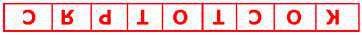 Желтый сектор (2 балла)Как назвал свою «беговую лошадь» Карл Драиз, когда получил патент в Бадене (Германия)?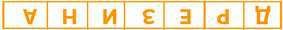 Зеленый сектор (3 балла)Назовите фамилию изобретателя пневматической шины на велосипеде.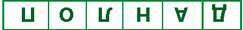 Назовите имя великого художника Возрождения, который нарисовал эскиз велосипеда.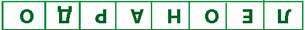 Назовите фамилию изготовителя литых резиновых шин.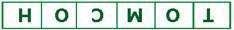 Блок "ШОССЕ ПОДСКАЗОК"Красный сектор (1 балл)Велосипед с латинского:А) быстроног; + Б) догоню;В) долгоход.Как называется спортивный двухместный велосипед? А) альянс;Б) дуэт;В) тандем. +3.15 сентября 1801 г. в самый разгар торжеств по случаю восхождения на престол Александра I на площади перед московским Кремлем появилось необычное средство передвижения. О каком изобретении идет речь?А) телега; Б) машина;В) велосипед. +Желтый сектор (2 балла)Как называется велосипед с большим передним колесом: А) бицикл;Б) тандем;В) паук. +Какой год считается годом рождения велосипеда? А) 1868 г.;Б) 1801 г.; + В) 1888 г.Первый велосипед с педалями и рулем был построен в России... А) Артамоновым; +Б) Кулибиным;В) Черенковым.Зеленый сектор (3 балла)Назовите фамилию изобретателя резиновых шин для велосипеда. А) Артамонов;Б) Данлоп; + В) Кулибин.Кто отковал велосипед из железа в России? А) Артамонов;Б) Кулибин; В) Черенков.Как называется велосипед с двумя одинаковыми колесами? А) трицикл;Б) бицикл; + В) ноницикл.Дополнительный вопрос. Самый длинный велосипед?А) 15 м;Б) 18 м; В) 22 м. +Ведущий: Самый длинный в мире велосипед — тандем. Его длина составила 20,4 метра, и на нем запросто умещались 35 велосипедистов. 20 апреля 1979 года это чудо тронулось в свое первое путешествие. Правда, проехал велосипед всего 60 км, после чего, с воплями и жутким грохотом, все 35 участников грандиозного заезда повалились на асфальт. Сказалась не- слаженность команды. Кстати, поднять этот тандем в одиночку невозможно, поскольку он весит 1100 кг.А вот новозеландец Терри Тесман соорудил велосипед длиной в 22,24 метра, который весил 340 кг, его детище одолело 27 февраля 1988 года целых 246 метров.Блок "ПРОВОРНЫЕ ХУДОЖНИКИ"Красный сектор (1 балл) - «Найди ошибку»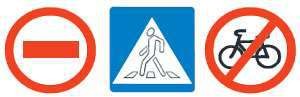 Желтый сектор (2 балла) - «Раскрась знаки»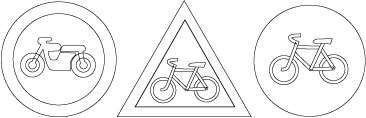 Зеленый сектор (3 балла) - «Дорисуй знак»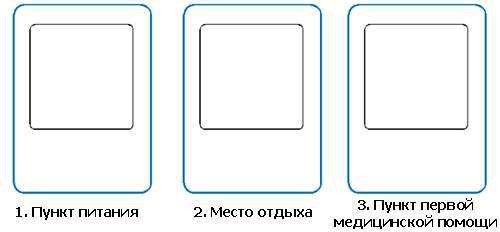 Блок "ДОРОЖНЫЕ ЗНАКИ"Красный сектор (1 балл)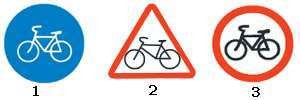 Какой из этих знаков показывает водителю, что дорогу пересекает велосипедная дорожка? (2)Желтый сектор (2 балла)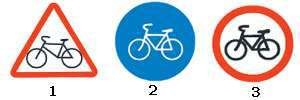 Какой знак называется «Пересечение с велосипедной дорожкой»? (1)Ведущий: Высота самого большого велосипеда составляет 3,4 метра, а диаметр переднего колеса — 3,048 м. Он был создан в 1989 году Дейвом Муром из США. А опробовал его 4 июня того же года соотечественник Мура Стив Гордон.Зеленый сектор (3 балла)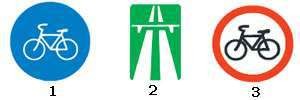 Под каким номером обозначены знаки, запрещающие движение на велосипедах? (2, 3) Ведущий: Вот и закончилась наша сегодняшняя игра. Победителем стала команда...3. «Помощники Айболита»Варианты заданий, связанных с медициной и оказанием ПМП.лах).«Цветик-семицветик». Детям предлагается выбрать из семи лепестков один и устно на него ответить.Вопросы: 1. Назовите три лекарственных растения нашей местности, которые можно использовать при открытых ранах (порезах, проко-Что нужно сделать, если из носа потекла кровь?Какие меры необходимо предпринять, если ты ушиб коленку или локоть?как и когда можно использовать лист подорожника?что нужно делать, если твоему товарищу что-то попало в глаз?Какие ядовитые растения нашей местности ты знаешь?«Знаковые». Детям необходимо ответить на вопрос: Какую опасность может представлять для здоровья участок дороги, обозначенный знаками:«Выброс гравия»«Дорожные работы».«Падение камней».«Опасный поворот».«Прочие опасности».«В гостях у Айболита». Дети должны выполнить практические задания, используя средства первичной доврачебной помощи.Ушиб. Действия при ушибе коленки.Порез. Обработка раны. Наложение повязки;Обморок. Первая помощь при обмороке.Ожог. Ваши действия при ожоге руки.Кровотечение из носа. Помощь пострадавшему.«Чудесный мешочек». Детям предлагается вытянуть из «чудесного мешочка» любой предмет и объяснит его назначение при оказании помощи пострадавшим. Список предметов: йод, раствор бриллиантовой зелени, валидол, активированный уголь, анальгин, шина, корвалол, нашатырный спирт, жгут.Вторая половинкаНа отдельных картонках пишутся вопросы по БДД. Картонка с вопросом разрезается на две части (лучше линию разреза сделать лома- нной). Задание детям: найти свою вторую половинку и ответить на поставленный вопрос. Лучшей признается та пара, которая быстрее нашла себя и более полно ответила на задание.Примерные вопросы: - Как безопасно перейти проезжую часть, если по близости нет светофора?-Как правильно перейти дорогу при помощи светофора?-Где для вас более безопасно кататься на велосипеде, роликах, скейтбордах?Почему самым опасным участком во время перехода проезжей части дороги является стоящий автомобиль, кусты?Что следует делать, если вы стали участниками аварии?Как правильно идти по загородной дороге?Когда согласно ПДД вам разрешается ездить по дороге на велосипеде?Как правильно перейти проезжую часть, выйдя из автобуса или троллейбуса?Для младших школьниковДорожный блицТранспортное средство, везущее пассажиров по рельсам на дороге (Трамвай).Участок дороги, предназначенный для пешеходов (тротуар).Транспортное средство, перевозящее пассажиров и движущееся при помощи электричества (троллейбус)Трехглазый помощник дорог (светофор).Дом для машины (гараж)Место, где пешеходу разрешено переходить улицу (пешеходный переход).Животное, которое помогает переходить улицу (зебра).Дорожные указатели (знаки).Палочка милиционера (жезл).Сигнал светофора разрешающий переход дороги (зеленый).Двухколесное транспортное средство, изобретать которое бесполезно (велосипед).Тематический блиц:Пешеход.- Какой стороны должен придерживаться пешеход при движении по тротуару? (правой)Что	сказано	в	ПДД	о	переходе	дороги,	если	приближается	автомобиль	со	специальным	сигналом? (Воздержаться от перехода)Место для ожидания транспорта? (Остановка общественного транспорта).Назовите часть дороги, по которой идут пешеходы (тротуар).Человек, идущий по дороге? (пешеход).Что должно быть у сопровождающих группу детей? (флажок).Светофор.Какие сигналы имеют пешеходные светофоры? (красный и зеленый).Где появился первый светофор? (в Англии).Сколько сигналов имел первый электрический светофор? (Два).Сигнал светофора, на который движение запрещено? (красный).Что в переводе с греческого означает слово «светофор»? (носитель света).Сигнальное устройство на железной дороге? (семафор).Велосипед.Механизм, который поможет, если у велосипеда спустило колесо? (насос).- Велосипед для двух ездоков? (тандем).С какого возраста разрешается выезжать на проезжую часть на велосипеде? (с 14 лет).Что обозначает в переводе с латинского слово велосипед? (быстрые ноги).Название первого велосипеда, который не имел ни руля, ни педалей? (бегунок).Ловушка-Невысокое растение, закрывающее обзор дороги? (куст).Как будешь переходить дорогу, если опаздываешь? (шагом).Можно ли оглядываться на оклик товарища при переходе через проезжую часть? (Нельзя).Огороженная территория возле дома, где разрешается играть? (двор).Деталь одежды, которая спасает от дождя, но мешает видеть дорогу? (Капюшон).- Время суток, когда участники движения очень плохо видят друг друга? (ночь).ЗнакиЗнак – обозначение дороги, по которой нельзя ходить пешеходам? (Автомагистраль).- Внутри круга велосипед, но проезд запрещен. (Движение на велосипедах запрещено).Знак, разрешающий переходить дорогу (пешеходный переход).Знак, который поможет в пути, если проголодались («Пункт питания»).Дорожный знак для лежебок («Кемпинг», «Место отдыха»).Дорожный знак, который ставят у школ, детских садов и других детских учреждений. («Дети!»).ШуткаИномарка- гроза «новых русских» ( запорожец).Заводское название «Антилопы - Гну»? («Дитрих»).Предмет утвари, служивший самолетом старику Хоттабычу (ковер).Фантастический воздушный транспорт инопланетян (тарелка).- Воздушный транспорт барона-Мюнхаузена. (Ядро).Место, где медведи ездят на велосипеде. (Цирк).Гараж для коровы (Хлев).АвтомобильДеталь автомобиля, связанная с земляным укреплением, морской стихией (Вал).Место водителя (кабина).Автомобильное топливо (бензин).- Российский автомобиль-малолитражка. («Ока»)Материал для покрышек (резина).Какой деталью автомобиля можно обогреть руки? (муфта).Спец.Кто выполнял полицейские функции в Москве в XVII в. (Стрелецкий приказ).Устройство, служащее для определения скорости, применяемое сотрудниками ГАИ. (радар)Человек, контролирующий дорожное движение? ( Регулировщик).Наряд для наблюдения за порядком на улице (патруль).Специальный звуковой сигнал (сирена).«Дирижерская палочка» регулировщика (жезл).ДорогаЧем мостили первые улицы? (камнем).- В какой стране находится самая древняя дорога? (Италия)Строение, или иной знак местности, по которому можно определить свое местоположение? (ориентир).Линии, надписи и другие обозначения на проезжей части (разметка).Улица, идущая вдоль берега (набережная).- Территория, образованная пересечением двух или нескольких дорог на разных уровнях (эстакада).Кто на чем?Доска для катания на гребне океанской волны. (Серфинг).Общий предок, от которого ведут начало все ездовые собаки, выведенные человеком (волк).Пассажирский транспорт с реактивным двигателем (самолет).Плавучая площадка для перевозки людей и грузов (плот).«Двигатель» самой первой лодки (весло).Средство для передвижения младенцев (коляска).Дорожная математикаЗадача 1. Семеро ребят играли в мяч на проезжей части дороги. Двое ушли домой. Остальные остались играть на дороге. Сколько ребят поступило правильно?(Ни одного, играть на проезжей части запрещено).Задача 2. Два мальчика и три девочки вышли из школы. Когда они подошли к пешеходному переходу, зеленый сигнал уже начал мигать.Мальчики побежали через дорогу бегом, а девочки остались дожидаться следующего зеленого сигнала. Сколько ребят перешли дорогу пра- вильно?(Три девочки. Зеленый мигающий сигнал предупреждает, что скоро включится желтый, а затем красный, поэтому безопаснее всего дождаться следующего зеленого сигнала светофора. Бежать через дорогу тоже опасно).Задача 3. Четыре мальчика поехали кататься на велосипедах по улицам города. Одному из них было 13 лет, остальным – 15. Сколько ре- бят не нарушили ПДД?(Трое. Ездить по улицам на велосипеде можно с 14 лет).Задача 4. Из автобуса вышли семь человек. Трое из них подошли к пешеходному переходу, двое пошли обходить автобус спереди и двое остались на остановке. Сколько человек поступило правильно?(Двое. Правильнее подождать, пока автобус отъедет от остановки)Варианты работы с дорожными знаками.Моделируемые знаки. Составить знак из нескольких элементов, назвать его и объяснить назначение (красный круг, синий прямоуголь- ник, красный треугольник, цифры, стрелки, силуэт человека, детей, велосипеда.).Конкурс рисунков «Новый дорожный знак». Детям дается задание придумать новый дорожный знак в соответствии со всеми норма- ми, объяснить его необходимость и актуальность. (Вариант: Придумать дорожные знаки к сказке Колобок)Вредный знак. Детям выдаются знаки, некоторые из которых изображены неточно. Предлагается за определенное время найти неточ- ности и назвать те знаки, в которых допущены ошибки.Путешествие по городу. Учащимся выдается набор карточек. Предлагается составить рассказ о путешествии по городу, на улицах которого встречаются эти знаки.«Да» - «Нет». Дорожные знаки состоят из различных символов: цифр, букв, животных. Называется какой-либо символ дорожных зна- ков, а дети должны ответить: есть ли такой или нет.Паровоз (да), трамвай (да), велосипед (да), мотоцикл (да), подъемный кран (нет), буква «Р» (да), буква «С» ( нет), корова (да), лошадь (да), лев (нет), тигр (нет), олень (да), вопросительный знак ( нет), восклицательный знак (да), елка (да), вилка (да), ложка (нет), телефонная трубка (да), душ (да), диван (нет), кровать (да), грабли (нет), лопата (да), очки (да), светофор (да).Сказочные загадки День рождения Винни-ПухаСегодня у Вини-Пуха день рождения. Ему исполнилось 6 лет. В этот день ему купили большой двухколесный велосипед. И он, чтобы весь город видел его подарок, сел на него и выехал на улицу.Какие ошибки допустил Вини-пух?Куда бежим мы с пяточком?Три поросенка: Ниф-Ниф, Наф-Наф и Нуф, Нуф отправились на день рождения к своему другу. Когда они дошли до перекрестка, на светофоре горел зеленый мигающий сигнал. Наф-Наф побежал через дорогу бегом, Ниф-Ниф пошел шагом, а Нуф-Нуф остался стоять на тро- туаре.Кто из героев поступил правильно и почему?Колобок на дороге.По проселочной дороге катится колобок, а навстречу ему волк: Колобок, колобок, я тебя съем, если не угадаешь загадку: «Еде я сегодня к лисе на автомобиле, как положено, по левой стороне, слышу, милиционер свистит.Как ты думаешь, почему он меня остановил?Чип и Дэйл.Чип и Дейл отправились в путешествие, они шли целый день и очень устали. На обочине дороги Дэйл увидел дорожный знак, которому очень обрадовался. Вскоре они подошли к маленькому уютному домику, где остановились на ночлег.Что за дорожный знак увидели бурундучки?Телеграмма в ПростоквашиноВ Простоквашино пришла телеграмма от дяди Федора – он приглашал своих друзей в гости к себе в город. Пес Шарик и кот Матроскин собрались и поехали в город. Но они так долго жили в деревне, что забыли все ПДД. Друзья приехали, вышли из автобуса и стали спорить. Ша- рик говорит, что автобус нужно обходить спереди, а Матроскин – сзади. Но дядя Федор им объяснил, как правильно вести себя на дороге.Что сказал дядя Федор?КроссвордыЗдесь зашифровано 20 слов «дорожной тематики». Найдите их..Крупный населенный пункт (город) – (5);Аллея, проходящая по середине улицы – (7);Замерзшая вода, опасная для движения транспорта и пешеходов – (3);Он спасает от дождя, но мешает видеть дорогу – (4);Одно из немногих мест на дороге, где разрешается появиться пешеходам – (7);Самое мягкое наказание за нарушение ПДД – (14);Подземный общественный транспорт – (12);Звуковой сигнал велосипеда – (6);Дорога, не имеющая покрытия – (8);Перекладина, закрывающая железнодорожный переезд – (8);Гроза безбилетников – (9);Устройство для накачки шин – (5);Какую часть велосипеда изобрели так давно, когда велосипеда еще и в помине не было – (6);Лестница – чудесница в метро – (9);Загородный «тротуар» для пешеходов – (7);Сидение велосипедиста – (5);Спальня дальнобойщика – (6);Край тротуара, прилегающий к проезжей части – (8);Участник движения, не соблюдающий ПДД – (10);Французское слово, означающее в переводе «таз», но в настоящее время служит для стока воды вдоль загородной дороги – (5).Кроссворд №1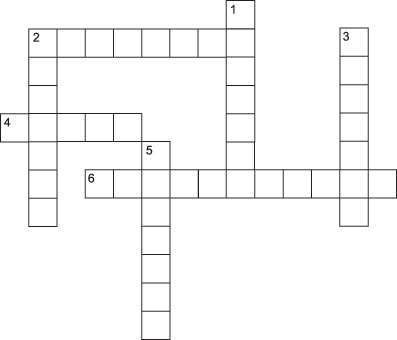 По горизонтали2. Тот, кто совершил поездку в транспорте.4. Раскрашенное полосами место пешеходного перехода на проезжей части пути.6. Место пересечения двух дорог.По вертикалиПешеходная дорожка, идущая сбоку от проезжей части улицы.Человек, идущий пешком.Место для пешеходов, пересекающих улицу.5. Какой городской транспорт ездит по рельсам?Ответы на кроссворд №2. По горизонтали: 2. Пассажир. 4. Зебра. 6. Перекресток. По вертикали: 1. Тротуар. 2. Пе- шеход. Переход. Трамвай.Кроссворд №2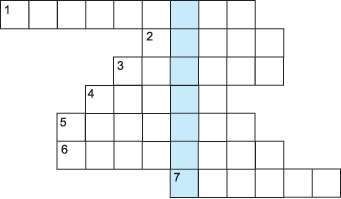 Два колесика подряд, Их ногами вертят,А поверх торчком Сам хозяин крючком.Не зверь, а в полосочку,Без рук, без ног дорогу показывает.Не летает, не жужжит. Жук по улице бежит.И горят в глазах жука Два блестящих огонька.Встаем мы очень рано, Ведь наша забота —Всех отвозить по утрам на работу.Стой, не прыгай,Это ж ясно — здесь переходить опасно. Лучше ты, как весь народ,Лезь в подземный...Три глаза, три приказа.Красный — самый опасный.Не живая, а идет, Не подвижна, а ведет.Ответы на кроссворд № 1. 1. Велосипед. 2. Зебра. 3. Машина. 4. Шофер. 5. Переход. 6. Светофор. 7. Дорога. Ключевое слово: ПешеходКроссворд: Сказочные транспортные средства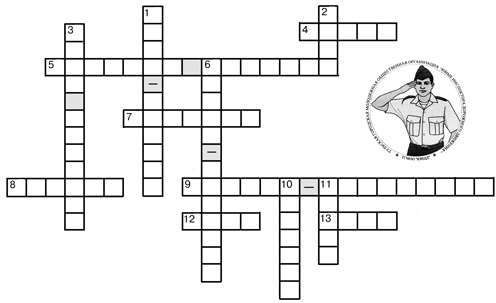 По вертикали:Перелетные птицы — похитители ребенка.Кирпичное сооружение, на котором разъезжал Емеля.Разоритель русских земель.6. Тканое транспортное средство.Жилое строение, передвигающееся на курьих ножках.Хозяйственный инструмент для размельчения зерна и транспорт Бабы-яги.По горизонтали:Транспортное средство ведьмы.Летающее транспортное средство из одноименной сказки.Лесной зверь, на котором ехала девочка Маша, спрятавшись в коробе с пирогами.Домашнее животное, на котором вернулась от Мороза в деревню Марфуша.Повседневная обувь как быстроходное транспортное средство.Хищник, который увозил от погони Ивана-царевича.На них летала лягушка-путешественница.ОТВЕТЫПо горизонтали: 4. Метла. 5. Летучий корабль. 7. Медведь. 8. Свинья. 9. Сапоги-скороходы. 12. Волк. 13. Утки.По вертикали: 1. Гуси-лебеди. 2. Печь. 3. Змей Горыныч. 6. Ковер-самолет. 10. Избушка. 11. Ступа.РебусыПредложите учащимся самостоятельно придумать увлекательные ребусы по безопасности дорожного движения.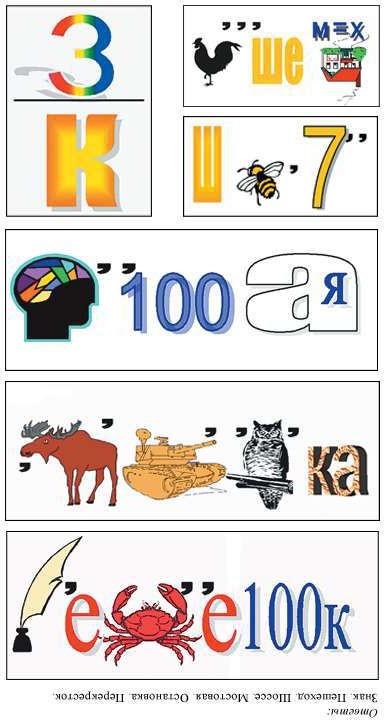 ШарадыНе пойму, почему у машины Так порой именуются шины. Водолазы заметить могли бы:«Это вовсе не шина, а рыба».Когда на «И» кончаюсь я, Домой вас мигом довезу. Когда кончаюсь я на «А» - Лежу и косточку грызу.Мой первый слог средь нот найдешь, Покажет лось второй и третий.Куда из дому не пойдешь, Ты сразу целое заметишь.С буквы «Д» началось -Эй, карась, не зевай!С буквой «К» превратилось В старинный трамвай.Я там, где путь-дорога. Во мне всего два слога. Порою сухопутная,А иногда - морская; Назвать меня не трудно Тому, кто ноты знает!Мое начало - крик гусиный, Лихой азарт - мой слог второй. А вместе - спальня для машины, И легковой и грузовой.Ответы: Скат. Такса - такси. Дорога. Донка - конка. Миля. Гараж.Подвижные игрыИгра «К своим знакам»Играющие делятся на группы по 5-7 человек, берутся за руки, образуя круг. В середину круга входит водящий со знаком, объясняя его значение. Далее звучит музыка, дети расходятся по площадке и танцуют. Водящие в это время меняются местами и знаками. По сигналу игра- ющие должны быстро найти свой знак и встать в круг. Водящие держат знак над головой.Игра «Передай жезл»Играющие выстраиваются в круг. Жезл регулировщика передается игроку слева. Обязательное условие: принимать жезл правой рукой, переложить в левую и передать другому участнику. Передача идет под музыку. Как только музыка прерывается, ребенок поднимает жезл вверх и называет правило дорожного движения (дорожный знак).Игра «Сигналы светофора»На площадке расставляют стойки. Играющие каждой команды встают друг за другом цепочкой и кладут руки на плечи впереди стоя- щему. В руках у ведущего игры мешочек с шариками (мячиками) красного, желтого и зеленого цветов. Капитаны по очереди достают по одно- му шару. Если достал красный или желтый шар: команда стоит на месте; зеленый – передвигается к следующей стойке. Чья команда быстрее придет к финишу, та и победила.Игра Зажги светофорКапитан получает три воздушных шара красного, желтого, зеленого цветов, и по сигналу перебрасывает по одному дальше. Когда шар дойдет до последнего игрока, тот поднимает его вверх – зажжен первый, красный сигнал. Капитан может передавать следующий шар. Выиг- рывает та команда, которая быстрее зажжет все три сигнала.Игра «Где мы были, мы не скажем, на чем ехали покажем»Каждая команда решает, какое транспортное оно будет изображать (троллейбус, карета, автобус,...) Представление транспортного средства должно проходить без комментариев. Команда соперника отгадывает задуманное.Игра «Зебра»Всем участникам в каждой команде, кроме последнего, раздается по полоске белой бумаги. Первый участник кладет полосу, встает на нее, и возвращается к команде. Второй ребенок шагает строго по полосе, кладет свою и возвращается обрат- но. Последний участник шагает по всем полоскам, возвращаясь, собирает их.Игра «Глазомер»В игровом поле устанавливаются дорожные знаки на различном расстоянии от команд. Участник игры должен назвать знак и количество шагов до него. Затем участник идет до этого знака. Если расстояне оценено верно, то он останавливается у знака.Игра «Грузовики»Для проведения игры потребуются рули, мешочки с песком для каждой команды. Первые участники команд держат в руках руль, на голову помещается мешочек с песком – груз. После старта участники обегают вокруг стойки и передают руль и груз следующему участнику.Игра «Гужевые повозки»Гужевая повозка – это повозка, запряженная лошадьми, и которой управляет извозчик. Для проведения игры потребует- ся по одной скалке для каждой команды. Участники в каждой команде деляться на пары: первый извозчик, второй – лошадь. Извозчик управляет лошадью, которая запряжена скакалками. Задача участников как можно быстрее обежать вокруг стойки и передать скакалку следующей паре участников. Побеждает команда, первая выполнившая задание.Интересные вопросыПредставьте, что вам дано задание рассказать сверстникам о дороге, а из пособий у вас есть картина Исаака Левитана«Владимирка». Составьте рассказ о дороге, используя эти произведения искусства.У картины «Владимирка» Исаака Ильича Левитана довольно любопытная история. Охотясь однажды во Владимирской губернии близ станции Болдино, он вышел на столбовую дорогу. «Да ведь это та самая Владимирка, по которой уже сотню лет люди идут в Сибирь!» — воскликнул он. Так родился замысел картины. Кажется, что дорога «из края в край пересекла всю страну». Ее протяженность хорошо подчеркивается узкими тропинками, протоптанными по обе стороны дороги. Через равни- ну слева направо вьется тропинка. Пересекая в глубине дорогу, она замедляет ритм ее стремительного движения и направляет взгляд зрителя к стоящему при дороге кресту, перед которым остановилась для молитвы странница. Такие голубцы ставили у дорог, чтобы прохожие могли сотворить молитву. Дорога показана избитой и истоптанной грубыми башмаками, колодками и телегами арестантов. По ней в царские времена этапом водили в Сибирь каторжан.Кто из зверей и птиц может двигаться быстрее автомобиля?С древних времен соревнования животных в скорости привлекали человека как образец подражания. Если представить себе Олимпийские игры с участием всех обитателей нашей планеты, самые высокие спортивные достижения человека выгля- дели бы очень скромно. Животные устанавливают свои рекорды не из спортивного азарта, а в борьбе за существование.Номинация «Самый быстрый бегун из наземных животных»е место — гепардОн абсолютный чемпион и развивает скорость до 110 км/час.Известен случай, когда гепард покрыл расстояние около 650 м за 20 сек., что соответствует 120 км/час. В способности уско- ряться гепард превосходит самый быстрый гоночный автомобиль.За 2 секунды он наращивает скорость от 0 до 72 км/час.е место — вилорогая антилопа (88,5 км/час). Быстрее всех бежит на длинные дистанции.е место — рыжий гигантский кенгуру (72 км/час).Номинация «Самый быстрый пловец»1-е место — рыба-меч (135 км/час). 2-е место — рыба-парусник (110 км/час на коротких дистанциях).Номинация «Самая быстрая птица»е место — сокол-сапсан (до 350 км/час).е место — черный стриж (100—110 км/час).е место — африканский страус (72 км/час).14. Блиц-викторина «Авто ас»Машина-животное («Ягуар», «Газель») Машина-Богиня («Лада»)Машина-поле («Нива»)Машина-женское имя («Мерседес») Машина-река («Волга», «Ока») Машина-житель столицы («Москвич»)Машина-горючее полезное ископаемое («ГАЗ») Машина-президент («Линкольн»)Машина-птица («Чайка»)Машина-насекомое («Фольксваген-жук») Машина-праздник («Победа»)Машина-гористая местность («Жигули») Машина - хлебобулочное изделие (УАЗ-буханка).Сценарии выступлений агитбригад ЮИДВ некотором царстве, в некотором государстве, или как появились дорожные знаки.(МОУ СОШ № 71 г. Кирова).Действующие лица: царь, стражник Ванька, нянька Марфушка.(играет музыка, царь сидит и играет в шахматы, вокруг нянька пыль стряхивает).Царь: Марфушка, как там, в царстве-государстве, все ли тихо, все ли спокойно?Марфушка: Спокойно царь –батюшка, спокойно. Шалят только разбойнички на дорогах, покоя от них нет. Давеча, Ваньке вашему по- сол из Эмиратов всю вывеску «Мерседесу» попортил. Глазья теперь в разные стороны светят. Ох, одни убытки государству нашему.Царь: А что стражи дорожные? За что я им жалованье плачу? Позвать сюда смотрителя.Марфута: Так он царь-батюшка на дороге на службе, на дороге стоит, вместо регулировщика. Сегодня послов много ожидается. Дви-женьем руководит. Глянь-ка, в глаза-то эти (подает царю бинокль). Вон там, вдали видишь, стоит руками машет?Царь: Все равно зовите! Нечего ему руками махать.Марфута: Ванька, Царь-батюшка зовет.Стражник: Звали, Царь-батюшка, случилось, что, али как?Царь: Давай, докладай Ванька, что на дорогах наших происходит!Страж: Докладаю: понаехало гостей со всех волостей, все желают Маньку Вашу в жены взять. Очередь с полудня вчерашнего выстрои- лась. Прут как мухи на варенье. Глаза от богатства вашего ничего не видят. Поди, им растолкуй, как правильтно вести себя на дороге!Царь: А кто плохо ведет себя на дороге, секи розгами, как Анна Иоановна делала, а не слушают: на КОЛ сади!Страж: Царь-батюшка, да если всех нарушителей на кол садить, Манька Ваша так в девках и останется!Царь: А что делат, Ванька?Страж: Я вот тут картинки поднамалевал, давай поставим на обочине около царство. Пущай глазеют. Че надо, а че не надо делать!Царь: Что за знаки, показывайСтражник: Вот (показывает знак «Дети!»).Марфута: А знаю, знаю, царь-батюшка тебе хотел всыпать, а ты убежалСтраж: Нет, это знак поставим здесь, у дворца! Манька замуж выйдет за принца. Царевичи пойдут. Вот и будет знак: «Внимание, царе- вичи!».Царь: Ну, не плохо, Ванька, неплохо.Страж: А вот этот как вам (показывает знак: въезд запрещен).Царь: Не ходи туда, ходи сюда. Кирпич в башка попадет…Страж: Нет, царь-батюшка. Это въезд на территорию царства запрещен. Пущай ваши женихи свои «Лексусы» за воротами оставляют.Царь: Да Ванька, голова. Ну что ж, давай свои знаки сюда! (танец со знаками)- Оой, а чет это за чучело трехглазое впереди, да подмиггивает еще?Страж: Да это аппарат такой: светофор называется. Каким глазом подмигент, тому и дорога: пешеходу или водителю.Царь: Значит, пора открыть школу дорожных наук. Пиши Ванька указ. Повелеваю: Октября 7 числа, сего года от рождества Христова открыть школу дорожных наук и обучать всех, кто владеет рулем, двумя или четырьмя колесами и выдать документ, а нерадивых лишать до- кумента на право управления. А на дороге соблюдать все правила дорожные и всем без исключения: и конным и пешим.Стражник: Чтобы не было аварий, Чтоб спокоен был народ,Надо правила движенья Выполнять из года в год! Песня: «О ПДД».Безопасные Частушки (МОУ ДОД «Вдохновение»)Кто бежит через дорогу, Тех накажем очень строго. Чтобы знали наперед: Есть подземный переход. Эх, раз, еще раз!Слушай, правила, для Вас! Эх, раз, еще раз!Выполняйте наш указ.У тебя лишь две ноги, От колес их береги.А кататься на подножках Могут лишь сороконожки. Эх, раз, еще раз!Слушай правила для вас! Эх, раз, еще раз!Выполняйте наш указ.Эх, у папы за рулем Нынче нарушения. Повторять я буду с ним Правила Движения!Эх, раз, еще раз!Слушай, правила, для Вас! Эх, раз, еще раз!Выполняйте наш указ. Я на роликах каталсяИ в больнице оказалсяЧ то случилось в этот раз? Я с картошкой сбил Камаз Эх, раз, еще раз!Слушай, правила, для Вас! Эх, раз, еще раз!Выполняйте наш указ.Наша Таня громко плачет, Уронила новый мячикМяч попал под «Москвича». Больше нет теперь мяча Эх, раз, еще раз!Слушай, правила, для Вас! Эх, раз, еще раз!Выполняйте наш указ.Если хочешь быть здоровым И дожить до сотни лет, Никогда ты не пытайся Перейти на красный свет.Эх, раз, еще раз!Слушай, правила, для Вас! Эх, раз, еще раз!Выполняйте наш указ.Осторожно на дороге, Берегите руки-ноги! Помни правила везде, А иначе быть беде!Эх, раз, еще раз!Слушай, правила, для Вас! Эх, раз, еще раз!Выполняйте наш указ.Трагик-шоу «Козел в городе» (МОУ СОШ № 60 г. Кирова)На сцене декорации деревенской избы. Рядом с печью стоит скамья. Баба занимается рукоделием, дед возле печки плетет корзину.Рассказчик:В ветхой низенькой избушке, на краю лесной опушки Жили-были старики, на сто верст совсем одни.Дед корзины плел у печки, по воду ходил на речку. Баба пряла и стирала, грязь в избушке убирала.Так проходит день за днем. Вот однажды, ровно в среду, Дело шло как раз к обеду, прибежал в избу Козел,Речь такую он повел:Козел:Я помочь вам буду рад, просто так, не для наград, Чтоб вам жить и не тужить, я готов для вас служить. Баба (бросает рукоделие, и с радостью просит козла): Купи продукты в магазине, а на базаре овощей.Возьми у дедушки корзину, да возвращайся побыстрей.Дед (с тревогой)Ох, поскакал Козел наш в город, а путь до города не долог Скок да скок –конец села и дорога вся видна.(Смена декораций. Город, автобусная остановка).Козел:Быстрее всех я побегу вперед, уж долго ждет автобуса народ! Ну, ничего, еще немного подождут.Пассажир:И в два прыжка Козел наш тут как тут, Козел-мастак, запрыгнул лихо, Пролез вперед, всех растолкал, Нашел местечко!Козел:Уф! Устал! (сидит, напевает)Я лениться, друзья не люблю: всех продуктов я сам накуплю! Хоть оброс я седой бородой, все ж козел я еще молодой!Пассажир (возмущенно)Ну, тогда скажу на ушко: место уступи старушке!Козел (притворяяс)Хоть Козел я еще молодой, но внутри насквозь я больной. У меня до копыт все болит, я с рожденья такой инвалид! Пассажир (строго)Слушать, что Козла без толку? Ты хватай его за холку Да неужто мы втроем, и не справимся с козлом!Лучше с нами не шути!КозелВсем счастливого пути! Уступаю! Я пошел! Пассажир (С негодованием) Невоспитанный Козел!(Слышны звуки шумного города. Козел глядит в разные стороны, к нему подходит инспектор)Козел: Ух, народу сколько много!Инспектор: Их называют пешеходыКозел (испуганно): Помогите ради бога, перейти через дорогу! (оглядывается): Эх, скорей несите ноги!Инспектор (свистит): Стой на месте длиннорогий!(Слышится звук разбитого стекла, вой сирены. Выходит на сцену шофер со сломанным рулем)Шофер                          (возмущенно) Ну и бешеный козел! Он мне шины проколол Он стекло расшиб ногами, забодал нас всех рогами. Козел (идет с опущенной головой):Вот и смерть моя пришла, Все запомните Козла.Инспектор (строго)Кто такой, и что здесь надо?Хочу спросить я у тебя: Куда бежишь, не там где надо?Козел (оправдываясь)Здесь ближе. Это улица моя.Шофер (уверенно)Комментарий здесь не нужен, Разгадка каждому ясна: Тот не убит и не контужен: Кто понял: Жизнь всего одна! Инспектор:Переходи дорогу осторожно, и не беги перед машиной, словно зверь. Прожить нам с вами невозможно, без знаний ПДД, поверь!Шофер:Для машин и пешеходов, есть закон у нас в стране: Каждый двигайся дорогой, лишь по правой стороне. КозелДрузья, спасибо за науку! Теперь, скорее, на базар!И для деда с бабкой нужно, разный мне купить товар.ИнспекторТам переход,  имей в виду,  не то  нарвешься  на беду! Имей благоразумье и терпенье, спускайся вниз и не считай мгновенья. Козел (возвращается)Обещаю Вам на «5», правила дорог узнать!Чтобы целыми были длинные рожки, борода, копытца и стройные ножки, Чтобы шубка серая целой была, правила движения я выучу сперва. (Козел хочет уходить, но его останавливает крик шофера)Шофер (испуганно):Лихо мчит сюда баран! Куда едешь, хулиган? Баран (выезжает на велосипеде).Я педалями верчу, кручу, куда хочу –туда качу, Весь объеду белый свет, у меня велосипед! (сбивает козла)Песня на мотив «Belle»Свет, ослепил Барану путь-дорогу;Он сбил козла и вот в итоге:Стыд! Нарушил правила движения опять. Он наказание сейчас готов принять.Вот, тяжкий крест – уродства вечная печать. Безумец, он принес страдания опять.Нет, Баран отверженный с проклятьем на челе, Ты никогда не будешь счастлив на земле, Пообещай же нам всегда хранить покой,Не будешь ты безумно гнать по мостовой.Инспектор (продолжает песню) Стон, этот стон пускай услышат людиДай, дай мне слово, что ты не забудешь, Как сильны страдания и что такое боль Чтоб не стряслась беда с друзьями и с тобой. Беспечной лихостью в дороге одержимТы должен понимать, что счастье –это жизнь. Закон дороги мы не будем нарушать,Всем нужно правила учить и соблюдать.И как инспектор Вам советую друзья, Всегда учите правила движения! (Инспектор обращается к барану)Смотри! Раскрашен «зеброй» переход, по ней проходит пешеход Сбавь скорость, а не то беда, и штраф заплатишь, и отдашь права. Шофер:А ну-ка отвечай, с какого года, Здесь можешь ты водить велосипед?БаранСейчас подумаю немного… не знаюИнспектор:С 14-ти лет!!!Чтоб на дорогах не было баранов, меньше нарушителей и хулиганов, Нужно знать все точно и не ждать везеньяСтрого соблюдать все правила движенья!Песня на мотив «Главное ребята...» Главное ребята, сердцем не стареть, Песню, что придумали, до конца допеть.В дальний путь собрались мы, а этот путь далекий Нам его с друзьями легко преодолеть.А ты посмотри, впереди светофор Три цвета горят на пути:Красный свет: - подожди, на педали не жми, Зеленый – смелее иди.Мчится автотранспорт дорогами вперед, Только осторожен будь, каждый пешеход Выйдешь с тротуара, знай: дорога здесь опасна. Лишь тебе поможет подземный переход.Выйдешь с тротуара, знай: дорога здесь опасна Лишь тебе поможет подземный переход.В жару и в метель, целый день на посту Готов нам на помощь прийти Постовой иль инспектор поможет в беде И служит он в ГИБДД.Если ты с друзьями вышел за порог Помни про опасности и правила дорог Добрый друг – зеленый свет Пускай  вам  в  жизни светит, Чтобы меньше было несчастий и тревог. Ребята, сегодня нам петь и мечтать, Быть  детство  счастливым  должно С друзьями легко нам по жизни шагать, Лишь помнить должны мы одно: Дорожные правила нужно всем знать И строго их все соблюдать!«Минута славы» (МОУ СОШ №8 г. Кирова)Ведущий:Добрый день! В эфире «Минута Славы» и в студии ее постоянный ведущий Гарик Мартиросян! Сегодня вы увидите обратную сторону нашего телепроекта: тех, кто не прошел кастинг, тех, кто хотел получить миллион, тех, кто хотел прославиться, а вместо этого оказался в мили- ции или на больничной койке.Итак, кто же они – главные неудачники «Минуты славы»?! Встречайте: ученики 2 класса из г. Урюпинска!!(песня на мотив «Пластилиновой вороны») Нам помниться, Андрюшке, а может быть Валерке, А может быть, Сережке – однажды повезло.Он прямо пред Камазом, а может быть автобусом, А, может быть, троллейбусом дорогу пересек.И прибежал он в школу, а может и не в школу, А, может быть, в квартиру с разбегу забежал.И там решил похвастаться, а может посмеяться, А может рассказать нам все – хотя он и не врал. Но тут заходит папа, а может и не папа,А может быть инспектор злой, а может и не злой. А может, это Вася был в ужасном настроении, Пришел списать контрольную с тетрадкою большой. Послушай-ка, Андрюшка, а может быть Валерка, А может быть Сережка – но тоже хорошоТы явно парень смелый, веселый и отважный, Быстрее всех ты бегаешь и прыгнешь далеко. И если перед транспортом, в двух метрах от автобуса А может от троллейбуса, сумеешь пробежать,Тебе тепло большое, ковер и телевизор – Подарок сразу вручат на конкурсе «Слабо»! Вед: А дальше?А дальше мнение компетентного жюри!И глупенький Андрюшка, а может быть Валерка, конечно побежал И под колеса транспорта, а может быть в больницуИли   в    травматологию    попал. Идею этой сценки, а может быть не сценки Поймет не только взрослый, а даже молодой. Не стойте и не бегайте, не пойте, не пляшитеПеред идущим транспортом на скорости большой.Вед.: А вот очередные неудачницы телепроекта «Минута славы», сестры Коромысловы из деревни Дубочки.(Частушки на мотив «Лапти»)На проекте я на роликах каталась, Классно было, всем прохожим улыбалась. Меня машина объезжать не захотелаНе заметила, как под колеса улетела На минуту Славы быстро я бежала. Переход и светофор не увидалаНа дороге поскользнулась и упала Да к тому же и сознанье потеряла. В среду утром велосипед я оседлала, А потом поехала куда попало Грузовик промчался словно птица, Поломалась моя правая ключица.Я крутая за автобус зацепилась, Очень славно я бесплатно прокатилась, А потом, когда я руки отпустила, Тут милиция ко мне и подкатилаВ пятницу с мальчишками в футбол играла, У дороги на воротах я стояла.Покатился мячик прямо на дорогу Еле-еле уцелела, слава Богу!Я на кастинге с большой горы каталась И с вершины очень быстро разогналась Покатились санки прямо под машину А потом на руку наложили шину.В воскресенье все мы дружно заревелиЧто же делать, мы не знаем, в самом деле, Нужно правила учить, стараться,Чтоб в больнице вам потом не оказаться.Вед: Что же скажет наша комиссия?Если ты хочешь живою остаться, нельзя на проезжей части кататься В футбол на площадках играют все дети, и знают об этом все люди на свете! ЗА автобус сзади цепляться нельзя, машина большая, задавит тебя.Вед: А в гостях у «Минуты славы» Потап и Настя. Они расскажут вам о сигналах светофора. В этот чудный зимний вечер выходил я из кино,Вдруг увидел свою Настю – захотелось в Казино Удалось пройти на красный, в этот вечер, наконец. Вдруг, увидел свою Настю с жезлом – это был конец. Ее погоны на плечах, сверкали как алмазыОбжигала красотой, она гламурная такая. Может, иногда ты бываешь не права, Но сказала в этот вечер вот такие вот слова:Ты здесь не ходи на свет на красный, на красный Будешь ты тогда совсем несчастный, несчастный. Красный не ходи, желтый подожди,Ну а на зеленый иди!Вед: В эфире была программ «Обратная сторона Минуты славы». А наша финальная песня поможет вам разобраться, где слава ложная, а где настоящая.Не ходи ты на свет красный - это самый опасный свет Переломы, вывихи, травмы, принесут тебе много бед И минута ненужной славы, принесет тебе много вреда Пр.: Не нужна нам дурная славаНи за что, да и никогда!Если ты прославиться хочешь, на дорогах примером будь Подскажи всем другим ребятам, как найти этот верный путь. Верный путь - он дорога к славе, если правила соблюдать.Пр.: А за это поверьте люди Будут все тебя уважать.«А до дома долго?…»Декорации: стоят дорожные знаки, на краю сцены расположены розы, мотоциклетный шлем, свечи. Люди идут по своим делам: спешат на работу, гуляют, опаздывают на встречи…(звуки города). Смена музыкальной темы. Люди замирают на месте, отвернувшись от зрителей. ОНА подходит к краю сцены и зажигает свечи… Смена музыкальной темы «Слезы асфальта». Выходят юноша и девушка, разговаривают.Д: Скажи, а нам долго осталось до дома? Смотри, начинает смеркаться.Ю: Ну, и что, мы ведь вместе и ко всему готовы! Да я и думал тебе на мотоцикле нравиться проехаться.Д: Да, конечно, но не так же быстро. Ты только глянь, за сотню зашкалило. Ю: А ты просто прижмись покрепче и улыбнись. Не каждый день мы вместе. Д: А жаль, я ведь люблю тебя!Ю: Я тоже тебя люблю.Д: Может, все-таки сбавишь скорость?Ю: Тебе страшно?Д: Ты знаешь, есть чуть-чуть. Но в принципе, это не так уж и важно!Ю: Да, ладно, осталось совсем не много. Ночь, дорога. Мы вместе… Чего еще надо?Д: И то правда, мне так хорошо с тобой!Ю: Мне тоже! И это главное!Д: Тебе понравился сегодняшний вечер?Ю: Да, по-моему, он был замечательный! А тебе?Д: Еще как! А сейчас я в этом убедилась окончательно!Ю: Правда, почему?Д: Просто так!Ю: Нет, скажи!Д: Да потому что с тобою рядом. И я этому очень рада! А ты? Ю: Несомненно! Солнце, ты не могла бы снять с меня шлем? Д: Зачем?Ю: ведь знаешь: одновременно в нем вести мото и разговаривать не совсем удобно.Д: как скажешь. Мне не сложно.Ю: Но только ты его обязательно одень?Д: Ты чем-то встревожен?Ю: Да нет, Просто останавливаться лень.Юноша и девушка танцуютПрипев:Дождь…Ночь… И двое в путь… Никто не прочь… На встречу тишине… Он знал, чем обернется школьный бал, Что наяву, а не во сне.Юноша и девушка замирают на месте. Из толпы людей выходит корреспондент с микрофоном, ведет репортаж с места событий.Корреспондент НТВ: В эфире канала НТВ «Дорожный патруль». Сводка за прошедшие сутки. Вы знаете: это утро выдалось не совсем радужным. Двое подростков возвращались со школьного бала. Сели на мотоцикл и направились в сторону дома. Но эта поездка закончилась трагедией. На скорости более 120 км/ч мотоцикл врезался в дерево. Водитель погиб на месте. К счастью смерть его была безболезненной. Если такое происшествие можно назвать счастьем. «Скорая», подоспевшая в одночасье, успела спасти второго пассажира. Им оказалась девушка. Судьба с ней распорядилась по-иному: не забрала ее в могилу. По сути, она легко отделалась: синяки, да ссадины. Правда, морально - очень подавлена. Когда ее нашли, по щекам текли слезы. Причиной, спасшей ей жизнь, стал шлем. А вот парень пренебрег безопасностью. Из-за этого приходиться придавать историю гласности. Чтоб никто не ездил без…Уходит на место. Юноша и девушка танцуют Припев:Дождь…Ночь… И двое в путь… Никто не прочь… На встречу тишине… Он знал, чем обернется школьный бал, Что наяву, а не во сне...Юноша отдаляется от девушки. Девушка закрывается руками…Ю: Боже, что это? Почему не работают тормоза? Поему я не могу сбросить скорость? Лишь бы она ни о чем не догадалась. Это не са- мая приятная новость. Да, да солнце, я знаю: уже начинает смеркаться. Но тебе не обязательно все знать. Зачем мы будем бояться, понапрасну страдать? Ты просто прижмись ко мне покрепче. Ты уж прости, я не говорю всей правды… Да, и не надо, пусть хоть в последние минуты ты и немного, но все-таки будешь рада. И не нужна мне награда. Об одном Господа Бога прошу, чтобы с тобой все было хорошо. А остальное уже не важно. Солнце, я тебя тоже люблю! И вечер был замечательный. Солнце, ты не могла бы снять с меня шлем?Юноша уходит, девушка остается, читает стихотворение (Смена музыкальной темы «Я тебя никогда не забуду»).Д: Дорога в свете фар, огей.Сирена «Скорой». Ночь прорезав… И доктора бегут быстрей.Но пульса нет, путь жизни срезан… Жизнь и смерть так близко… Жизнь и смерть так быстро… Сегодня есть, а завтра нет!Лишь одна любовь бессмертна! Лишь одна любовь есть вечность! Припев:Дождь…Ночь… И двое в путь… Никто не прочь… На встречу тишине… Он знал, чем обернется школьный бал, Что наяву, а не во сне...Смена музыкальной темы ERA MIRROR«Памяти погибших в ДТП»ОНА поднимается с колен, занимает место по центру сцены.Люди постепенно сходятся к центру сцены, зажигают свечи. Они окружают ЕЕ. В зале волонтеры располагаются между рядами зрителей и зажигают свечи. Танец со свечами на сцене.Участники агитбригады выстраиваются в определенном порядке на сценеОНА: Дорожно-транспортные происшествия предсказуемы, а, значит, могут быть предотвращены.1 пара: Никогда не пей за рулем!» 2 пара: Будь внимателен на дороге! 3 пара: Надевай защитный шлем!пара: Используй ремень безопасности! А для детей – детские удерживающие устройства!пара: Не спеши!ОНА: Мир ждет нашего благоразумия, взаимоуважения, культуры поведения на улице, в транспорте, во дворе дома и на проезжей ча-сти.пара: Жизнь –это сказка – восхищайся ею!Все вместе – восхищайся ею!пара: Жизнь- это мечта- осуществи ее!Все вместе: - осуществи ее!пара: Жизнь – это вызов – прими его!Все вместе: прими его!пара: Жизнь – это возможность – воспользуйся ею!Все вместе: - воспользуйся ею.пара: Жизнь так прекрасна – береги ее!Все вместе: Береги ее.1 пара: Жизнь – Ваша жизнь – борись за нее!Все вместе: Борись за нее.Материалы для дополнительного изучения ПДД.В процессе изучения ПДД крайне важно заинтересовать ребенка. Приведенные ниже материалы можно широко использовать как в про- цессе обучения, так и при проведении викторин, брей-рингов, олимпиад по правилам дорожного движения.О дороге«Дорога – обустроенная или приспособленная и используемая для движения транспортных средств полоса земли, либо поверхность искусственного сооружения. Дорога включает в себя одну или несколько проезжих частей, а так же трамвайные пути, тротуары, обочины и разделительные полосы при их наличии». (ПДД).«Дороги – общее наименование всех разновидностей наземных путей сообщения, предназначенных для передвижения людей, транс- порта и грузов. (БСЭ).Самые древние дороги археологи «откопали» в буквальном смысле этого слова в Египте. Они были возведены для доставки каменных блоков при строительстве пирамид в некрополь фараоновж.Основная дорожная сеть начинает складываться около 5 тысячелетия до н.э. К 1 тысячелетию до н.э. эта сеть стабилизируется в виде Великого шелкового пути в Евразии и дорог ацтеков на Американском континенте.В конце IV в. до н.э. в Римской империи начато строительство военных дорог. Построена знаменитая Аппиева дорога, которая соеди- нила Рим с Капуей.После всех измерительных работ, поверхность дороги очищалась от растительности и камней, выравнивалась. После с обеих сторон прокладывались сточные канавки. В основании дороги делалась подушка из нескольких слоев песка, камней, гравия, смешанного с цементом или глиной.В XIII веке дорожное строительство возобновилось в Западной Европе. Дороги начали мостить щебнем и камнями.В XIV-XVI веках в Италии впервые создается сеть дорог для проезда двух карет.Началом систематического строительства дорог в России следует считать Указ Петра I , изданный в 1722 г. о строительстве до- рог. А первое строительство дороги между Петербургом и Москвой начато еще в 1717 г. Она стоилась 17 лет.Первая в мире автострада была построена в Италии. Она соединила Милан с Варезе.«Дорога жизни» - военно-стратегическая транспортная магистраль, связывающая с сентября 1941 г. по март 1943 г. блокированный немецко - фашисткими войсками Ленинград с тыловыми районами страны. Она проходила по Ладожскому озеру и имела: большую трассу (по воде-125 км) и малую трассу (по льду зимой – 35 км.).Общая протяженность автомобильных дорог на планете Земля составляет 15 млн. км, в т.ч. 1 млн. км приходится на Россию.Для постройки памятника Петру I необходимо было перевести гранитную плиту весом несколько тысяч тонн от деревни Лахба (не- далеко от Петербурга) до места установки, но не было такой дороги. Выручила народная смекалка: местный кузнец предложил соорудить к месту залегания прочный желоб, в него вложить медные шары, а на них поставить сани из металла. По шарам глыба была благополучно до- ставлена к заливу, где ее погрузили на специальное судно.«Коломенская верста» - название чего-то большого. Выражение пошло вот по какому случаю: царь Алексей Михайлович (отец Петра I) любил отдыхать в селе Коломенском – летней резиденции русских царей и приказал поставить от Москвы до этого села верстовые столбы. Чтобы их не заносило снегом, и они указывали дорогу зимой, их сделали очень высокими.В некоторых странах принято левостороннее движение. Обычай пришел из Англии. Англия – морская держава. В далекие старые времена, когда в устье Темзы, где расположена столица страны - Лондон, прибывало много судов. Они часто сталкивались и тонули. Чтобы отрегулировать движение по Темзе, был издан закон, по которому суда при встрече должны были держаться левой стороны. Этот закон впо- следствии лег в основу ПДД в Англии и ее колониях.Страны с левосторонним движением: Великобритания, Кипр, Бирма, Индия, Индонезия, Непал, Шри-Ланка, Пакистан, Малайзия, Тайланд, Ямайка, Тринидат, Эфиопия, Гана, Нигерия, Уганда, Сомали, Судан, ЮАР, Австралия, Новая Зеландия..В Швеции до 1967 г. существовало левостороннее движение. 14.09.67 г. шведы перешли на правостороннее движение, что обошлось государству в 600 млн. крон. За эти деньги можно было бы построить 450 пятиэтажных 90-квартирных домов или купить 40 тыс. автомобилей или 38 млн кг шоколадных конфет. Дороже всего обошлась переделка автобусов: нужно было заделать двери с левой стороны и сделать новые с правой. На правой стороне улиц были оборудованы новые остановки. Только в столице пришлось перенести более 20000 знаков. Необходимо было по-новому произвести разметку улиц. Все это было сделано с часу ночи до 6 часов утра.Про транспорт.«Автомобиль» - «это не роскошь, а средство передвижения» (Ильф и Петров).«Транспорт» - отрасль народного хозяйства, связанная с перевозкой людей и грузов, той или иной вид перевозочных средств». (С.И. Ожегов).Первые колеса и грубые деревянные повозки найдены в Древнем Египте и Вавилоне.Первый эскиз велосипеда сделал гениальный итальянский художник, инженер-механик Леонардо да Винчи почти 500 лет назад. Этот велосипед имел два одинаковых колеса, руль, седло и педали.В 1600 г. в Голландии математик Симон Стивен впервые впряг в телегу ветер. На тележку из четырех колес он поставил мачту с па- русами и поехал со скоростью около 30 км/ч.В XVII в. в Париже появились наемные повозки для перевозки пассажиров и грузов. Их окрестили «фиакрами» - по имени париж- ской гостиницы «Святой Фиакр», владелец которой организовал это предприятие.Конные экипажи с платными местами для пассажиров по иному еще называли омнибусами. В Вятке первый омнибус появился в 1909 г. Предпринимательница Анелия Августовна Пекарская организовала движение от ж/д вокзала до гостиницы Миронова. Вскоре городская дума утвердила правила поведения на них. Движение начиналось с 7.00 утра и заканчивалось в 19.00. В них запрещалось курение, не пускались боль- ные и пьяные. Первый автобус появляется в Вятке уже в 20-е годы XX века.В 1769 г. капитан артиллерии французской армии Никола Жозеф Кюньо впервые выехал на тележке без конной упряжки - с помо- щью паровой машины. Впервые в истории он управлял автомобилем. Так он назвал самодвижущуюся тележку. Экипаж Кюньо закончил свою поездку печально. Он взорвался с грохотом на весь Париж. Неудачливые изобретатели были арестованы, но вскоре их отпустили.в 1791 г. русский самоучка Иван Петрович Кулибин построил по заказу императорского двора «экипаж для праздных людей», - са- мокатку, в которой впервые были заложены основные части трансмиссии современного автомобиля. Это касалось рулевого управления, под- шипников скольжения, свободного хода. Самокатка Кулибина демонстрируется в Политехническом музее рядом с автомобилями XX века.В 1791 г. в Парижском саду Пале рояль граф де Саврак демонстрировал изобретенную им игрушку для взрослых, которую назвал«целорифер», от французского слова – «скорость». Устройство новинки было просто до предела: горизонтальный деревянный брус длиной около метра, от которого спереди сзади отходили вниз по две вертикальные стойки, к нижней части стоек крепились оси колес. Никакой попыт- ки сделать колесо поворотным не было, зато спереди аппарат украшала конская голова, сзади – хвост. Седло так же было заимствовано от ло- шади Приводить в движение целорифер следовало , отталкиваясь кончиками ног от земли. В течение XIX в. конструкция велосипеда совер- шенствовалась.В 80-е годы XIX в. на велосипедах переднее колесо изготавливалось значительно больше, чем заднее. Его диаметр составлял 1,6 м. Такие велосипеды получили название «Паук». Весили они до 35 кг, развивали скорость 12-20 км/ч.В 1861 г. француз Пьер Мишо установил педали на переднем колесе и те самым обеспечил велосипеду второе рождение. Мишо был так же первым, кому удалось начать массовое производство велосипедов. Начиная с этого времени велосипед превращается из экзотической игрушки в повседневное средство транспорта.В 1885 г. на дорогах появились велосипеды, получившие название «бициклы». Этот велосипед имел два одинаковых колеса, длинную раму и цепную передачу на ось заднего колеса. «Ровер сейфи» - безопасный, так назвали этот велосипед.Самый маленький велосипед для своих выступлений в цирке использовал швейцарец-клоун Райн Фршкнехт: высота велосипеда рав- нялась 9 см., а ширина 14 см.Первый чемпионат мира для велосипедистов –любителей состоялся в 1893 г. в Чикаго.- В 1896 г. трое англичан совершили кругосветное путешествие на велосипедах .- В настоящее время перечень изобретений велосипеда превышает 20000.Большими любителями велосипеда были: писатели Эмиль Золя, Виктор Гюго, Лев Толстой, композитор Джузеппе Верди, ученый Иван Павлов.Из газеты «Вятская речь», от 21 июня 1912 г.: «В селе Кумены наводят ужас неопытные велосипедисты. Их излюбленное место для развлечений – крутой спуск с Куменской горы по Казанскому тракту. Сын крупного торговца Юферева разогнался с горы и испугал лошадь, на которой ехала жена местного псаломщика с крестьянкой. Обе наездницы упали, разбиты 400 яиц, пропали около пуда муки и 18 фунтов масла. Потерпевшая обратилась к господину Юфереву с просьбой возместить убытки, но тот отказался: почему-де, сами не отворотили».Первый бензиновый автомобиль появился в 1886 г. когда К.Бенц построил «Бензиновый дорожный экипаж», и получил на него па- тент. В этом же году Готлиб Даймлер с Вильгельмом Майбахом запатентовали свою коляску с мотором.Испытателями первого автомобиля К.Бенца стала его жена. Вместе с двумя сыновьями совершили они эту курьезную поездку: оглу- шительно ревел мотор, от дыма першило в горле, блестящие кареты, запряженные лошадьми, проносились мимо, оставляя далеко позади авто- мобиль и его вымазанных пассажиров. Автомобиль двигался со скоростью 5-7 км/ч. А потом начались приключения: трубопровод почистили шляпной булавкой, изоляцию проводки, свечи зажигания изолировали резиновой подвязкой. Перестал работать тормоз - выручил сапожник, который прибил новые накладки к тормозным колодкам.Первые испытания с бензиновым двигателем Г.Даймлеру пришлось проводить по ночам, на загородных дорогах, т.к. считалось, что он связан с нечистой силой.Автомобиль нельзя считать изобретением одного автора. Более 400 человек боролись за право считаться его изобретателем.Давным-давно на острове Фарос, недалеко от Александрии, стоял высокий маяк. Свет его, отраженный металлическими зеркалами, спасал многих моряков в непогоду. Слава о нем разошлась по всему миру. Время разрушило это замечательное сооружение. Во время зем- лятресения около 600 лет назад он рухнул, но память осталась. В память все маяки и светильники начали именоваться «фарос». В честь этого получили свое название автомобильные светильники – «фары».Отношение к автомобилю в России претерпело большую эволюцию. После того, как мир облетело известие о рождении на заводе Даймлера автомобиля, некоторые Российские газеты с возмущением писали: «Нужен ли нам в России автомобиль? Разве можно сравнить с ней, вонючей машиной, нашу тройку, с которой связано столько поэзии и истории? Нет, никогда русский человек не променяет лошадей на машину».Честь создания классической конструкции автомобиля с двигателем впереди и ведущими здними колесами приадлежит французам Рене Панару и Эмилю Лавассо, и в 1891 г. появляется знаменитый Панар-Лавассор-4CV.В 1892 г. строит свой первый автомобиль американец Форд, в 1895 г. – англичанин Ланчестер.В 1908 г. Форд создал первый массовый автомобиль марки «Форд-Т». Это был идеальный автомобиль для массового покупателя тех лет. Машина не требовала регулировок, ее электропроводка не боялась сырости и загрязнений. Но два существенных недостака были: свет фарзависел от частоты работы двигателя (при медленной езде свет еле горел); на крутом подъеме нужно было въезжать задним ходом, т.к. бензобак был под передним сиденьем, а горючее в карбюратор подавалось самотеком. На многих автомобилях колеса были деревянными, поэтому ре- комендовалось в сухую погоду поливать их водой.Из газеты «Вятская жизнь» от 18.02.1906г.: «Третьего дня, известный в Вятке любитель разных диковинок Кузьма Лаптев показал вятчанам свой автомобиль. Конечно, ни у одного благоразумного человека не могло бы явиться желание кататься по несовершенным улицам на совершенной колымаге. Но для иных господ – законы не писаны. Нужно заметить, что его колымага во время хода чрезвычайно шумит и трещит, отчего встречные лошади бесятся, и кидаются в сторону, опрокидывают сани и калечат ездоков. Об этом было заявлено полиции, но она не осмелилась задержать такую особу, как Кузьма Лаптев».Из Вятских воспоминаний Б.Г. Сергиева: «Одним из гуляющих купеческих сынков был Кузьма Лаптев. Он…приобрел автомобиль фирмы «Фиат» и по вечерам со своими приятельницами и дружками приезжал в опереточный театр, собирая массу зевак, не видевших ранее автомобиля… Семейная публика перестала посещать. Загородный сад (территория сегодняшнего завода «им. 1 Мая»)».1909 г. – Начался выпуск серийных отечественных автомашин «Руссо-Балт» начался на Русско-Балтийском вагоностроительном заводе в Риге.Первый советский легковой автомобиль АМО-Ф-15 был выпущен в 1924 г.Основные автомобильные фирмы мира:США – «Дженерал моторс» (1916 г.), «Форд Моторс» (1902 г.), « Крайслер» (1925 г.)Германия – «Фольксваген» (1930 г.), «Оппель», «Бенц» (1926).Япония - «Тойота моторс» (1937 г.); «Ниссан Моторс» (1933 г.), «Мицубиси».Франция – «Рено» (1895 г.), «Ситроен» (1924 г.); «Пежо оттомобиль» (1896).Италия – «Фиат» (1899г.), «Альфа Ромео».Швеция – «Вольво» (1926 г.).- Россия –« ГАЗ » (1932 г.); ПАЗ (1959); 1960 – появление «Запорожца»; «ВАЗ» (1960-1970г.)Прототипом трамвая можно считать предложенные в 1876 г. русским изобретателем Ф.А. Пироцким «рельсовый экипаж с электро- двигателем». Такой экипаж в 1880 г. был построен и испытан. Перый трамвай за рубежом был пущен в Германии в 1881 г. Он обслуживал 20 пассажиров и развивал скорость до 30 км/ч. в России трамвай впервые появился в Киеве в 1882 г.Работы по созданию троллейбуса были начаты в Германии в начале 80-х годов XIX в. В СССР первые троллейбусы появились в Москве в 1934 г.По улицам г. Кирова первый троллейбус проехался 7 ноября 1943 г. Троллейбусная линия длиной 4, 2 км начиналась на Комсомольской площади, шла по ул. К.Маркса, поворачивала на Московскую и заканчивалась у Центральной гостиницы.Про ПДД«Пешеходов нужно любить. Они составляют большую часть человечества. Мало того, лучшую его часть. Это они построили города, возвели канализацию и водопровод, замостили улицы, осветили их электрическими лампочками и изобрели автомобиль. Но автомобилисты их забыли и стали давить».(Ильф и Петров).Необходимость обеспечения порядка в дорожном движении возникла с появлением первых дорог и транспорта.«Что же нам делать, Горго, дорогая? Смотри, перед нами Конницы царской отряд. Любезный, меня ты раздавишь! Рыжий-то конь – на дыбы! Погляди, что за дикий! Эвная! Словно дворняжка смела! Не бежишь? Он же конюха топчет. Как же я рада, что дома спокойно малютка остался».(Др. греческий поэт Феокрит «Сиракузянки»).3 января 1683 г. Петр I издал указ: «Великими государем ведома, учинились, что многие учали ездить в санях на возках с бичами, боьшими и, едучи по улицам небрежно, людей побивают, то впредь с сего времени в санях на возках не ездить».9 марта 1730 г. императрица Анна Иоановна подписала указ, по которому лихачей надлежало задерживать, кучеров в наказание сечь розгами, а с помещиков взимать штраф.к. XVIII в. в крупных городах России стали разделять транспортные и пешеходные потоки.1 п. XIX в. в Петербурге и Москве уже действовали подробно разработанные ПДД. Они включали в себя много положений современ- ных праил: правостороннее движение, ограничение скорости и рядности, определение мест стоянок экипажей, требования технической их ис- правности, наличие номерных знаков, пешеходные переходыКогда появился автомобиль, он не так просто вписался в систему привычных транспортных средств, о чем свидетельствуют первые связанные с ним законы:- В Риме запрещалось ездить на автомобиле после 9 часов вечера.В Германии при встрече с лошадью надо было не только остановится, но и заглушить двигатель, что бы не пугать несчастных живот-ных.- Во многих городах перед автомобилем должен был бежать человек с красным флагом, чтобы предупреждать об опасности.В Англии предельная скорость по дорогам устанавливалась в 6 км/ч, а в городе – 3 км/ч. Женщины к управлению транспортом не до-пускались.- Баварские медики заявляли, что быстрая езда на автомобиле должна вызвать заболевание мозга, своего рода буйное помешательство.* 1868 г. – Начало регулирования дорожного движения. Появление в Лондоне первого железнодорожного семафора с цветным дис-ком.Обслуживал его слуга в красной ливрее. Он поднимал и опускал стрелу семафора. Скрежет цепи подъемного механизма был настоль-ко пронзительным, что лошади вставали на дыбы, и кучерам с трудом удавалось их успокоить. Вскоре устройство оснастили газовым фонарем,чтобы изменения цветов были видны и в темное время суток. Однако это нововведение оказалось роковым для судьбы первого уличного све- тофора. Фонарь однажды взорвался и смертельно ранил находившегося поблизости полисмена. С тех пор история светофора прервалась почти на пол века.Новое рождение светофора состоялось в 1914 г. в американском Кливленде, а чуть позднее в Чикаго и Нью-Йорке. Светофоры были на сей раз электрическими. Желтый цвет в светофоре появляется в 1918 г. В России первый светофор был установлен в 1924 г. в Москве.Впервые ЭВМ для управления работой светофора была использована в 1959 г. в г. Торонто (Канада) в качестве эксперемента, а уже в 1963 г. была сдана в эксплуаьтацию ЭВМ, которая обслуживала 1000 перекрестков. После ее ввода, убытки, связанные с задержками на пере- крестках и низкой скоростью движения, сократились на 20 мл долларов в год.1899 г. – Появление первого регулировщика дорожного движения. Мэрия Парижа решила, что движение в городе стало слишком напряженным.*1909 г. – На международной конференции впервые были приняты 4 предупреждающих дорожных знака: «Извилистая дорога»,«Пересечение с железной дорогой», «Неровная дорога», «Пересечение дорог». Они были черного цвета с белыми символами, устанавливались за 250 м. до опасного места, под прямым углом к направлению движения.-До войны в разных странах действовали две основные системы дорожных знаков: европейская, в которой применялись в знаках сим- волы, и американская, в которой использовались надписи. В 1968 г. на Венской конвенции удалось унифицировать систему дорожной сигнали- зации. Все страны, ее подписавшие, должны были перейти на систему знаков с символами. Увеличено количество знаков до 98.На Кипре во время уборки урожая устанавливается знак в виде треугольника с кистью винограда.В Дании, чтобы предостеречь водителей от участившихся краж на автостоянках, можно увидеть знак треугольной формы с силуэтом воришки с мешком на плече и отмычкой в руке.1911 г. – Появление на дорогах США дорожной разметки. В Советском Союзе разметка появляется в 1933 г. Использовались для разметки три цвета: белый, желтый, черный.10 июня 1920 г. Утверждены первые ПДД Советской России: «Об автодвижении по г. Москве и ее окрестностям».1961 г. – Вступили в силу первые единые для всего Советского Союза ПДД.1971 г. – В СССР введены дорожные знаки, соответствующие международным требованиям.1 июня 1994 г.- Вступили в силу действующие в настоящее время ПДД.№ п/пСодержание работыСрок исполненияОтветственные за исполнениеОтметка об ис-полне- нии1.Оборудование школьного кабинета по БДДВ течениеучебного годаДиректор школы, преподава-тель ОБЖ, инструктор по БДД, родители2.Оформление стенда (уголков) по ПДД, профилакти-ке ДТП с участием детей (в соответствии с требова- ниями ПДД)СентябрьЗам. директора по УВР, ин-структор по БДД, учителя нач. классов3.Назначение Приказом директора лица, ответствен- ного за организацию работы по профилактике дет-ского дорожно-транспортного травматизмаСентябрьДиректор4.Обновление общешкольной схемы безопасного под-хода к школе, составление индивидуальных схем учащимися нач. классовСентябрьЗам. директора по УВР, ин-структор по БДД, учителя нач. классов5.Организация и проведение месячника безопасности дорожного движения в рамках проведения Всерос-сийской акции “Внимание – дети!”Сентябрь, майДиректор школы, преподава- тель ОБЖ, инструктор поБДД6.Проведение профилактических мероприятий «По-священие первоклассников в пешеходы».СентябрьЗам. директора по УВР7.Проведение уроков по тематике ПДД (по програм- ме, с отметкой в классных журналах)В течение учебногогодаПреподаватели ОБЖ, класс- ные руководители8.Фестиваль «Творчество юных за безопасность до-рожного движения»ноябрьЗам. директора по УВР, ин-структор по БДД9.Обучение членов ЮИД Правилам дорожного дви- жения.В течение годаИнструктор по БДД10.Проведение школьного тура соревнования юных велосипедистов “Безопасное колесо”Февраль- мартДиректор школы, преподава- тель ОБЖ, инструктор поБДД11.Проведение “минуток” по ПДД, предупреждению ДДТТЕжедневноЗам. директора по УВР, клас- сные руководители, препода-ватели, уроками которых заканчивается учебный день12.Организация и проведение встреч учащихся, педаго- гов, родителей с сотрудниками ГИБДДВ течение учебногогодаЗам. директора по УВР, ин- структор по БДД13.Участие в инструктивно-методических совещанияхшкольных инструкторов по БДДПо плануИнструктор по БДД14.Заслушивание учителей и классных руководителей на педагогических советах о выполнении програм-мы обучения ПДД и проведенных профилактиче- ских мероприятиях1 раз в по- лугодиеДиректор школы15.Семинары с учителями начальных классов и класс- ными рук. Примерные темы:о методике обучения учащихся ПДД, выбор про- граммыо формах внеклассной работы по профилактике ДДТТоб организации викторин, конкурсов, соревнова- ний и т. д. по тематике правил и безопасности ДДВ течение учебного годаЗам. директора по УВР, ин- структор по БДД16.Беседы на родительских собраниях. Примерные те- мы:как влияет на безопасность детей поведение роди- телей на дорогетребования к знаниям и навыкам школьника, ко- торому доверятся самостоятельное движение в школуиспользование движения родителей с детьми для обучения детей навыкам правильного поведения наВ течение учебного годаДиректор школы, инструктор по БДДдорогах17.Организация и проведение викторин, конкурсов,КВН, игр, соревнований, экскурсий, просмотра ви- деофильмов, выпуска стенных газет по тематикеПДДВ течениеучебного годаЗам. директора по УВР, ин-структор по БДД, классные руководители, учителя нач.классов18.Проведение	дополнительных	профилактическихбесед перед началом и по окончании школьных ка- никулВ течениеучебного годаЗам. директора по УВР, ин-структор по БДД, классные руководители19.Участие в методических совещаниях преподавате-лей ОБЖ, учителей начальной школы, классных руководителейПо плануПреподаватели ОБЖ, учите-ля нач. классов, классные руководители1-3 классы4-6 классы7-9 классы1.Урок-повторение	основных правил дорожного движения.Урок-повторение основных правил дорожного движения или встреча сработниками ГИБДД.Урок-повторение основных пра- вил дорожного движения иливстреча с работниками ГИБДД.2.Экскурсия на улицу.Экскурсия	на	автопредприятие.«Внимание – светофор!»Экскурсия на автопредприятие.«Внимание - светофор!»3.Сочинение на тему: “Дорога вшколу”.Сочинение на   тему:   “Дорожноедвижение в будущем”.Сочинение на тему: “Если бы ябыл начальником ГИБДД...”4.Конкурс на лучший рисунок по безопасности дорожногодвижения.Конкурс на лучший агитплакат по безопасности	дорожного	дви-жения.Конкурс на лучший агитплакат по безопасности дорожного дви-жения.5.Праздник для учащихся начальной школы: “Помни: правила ГАИ – это правила твои!”. Выставка лучших ри- сунков. Подведение итогов.Награждение победителей.Массовая игра по станциям “Зеле- ный огонек”. Выставка лучших агитплакатов. Подведение итогов. Награждение победителей.КВН по правилам дорожного движения. Выставка лучших агитплакатов. Подведение ито- гов. Награждение победителей.Содержание работыСрок исполнения1.Проведение уроков по изучению ПДДЕжемесячно2.Проведение тематических родительских собраний1раз в полугодие3.Организация практических занятийСентябрь, май.4.Проведение КТД по предупреждению ДДТТ внутри классаВ течение года5.Организация конкурсов на лучший рисунок, рассказ, стихотворение.В течение года6.Проведение бесед-минуток по профилактике несчастных случаев с детьми на дорогеВ начальных классах еже- дневно на последнем уроке7.Участие в работе отряда ЮИДВ течение года8.Участие в общешкольных профилактических мероприятиях.В течение года№ п/пРазделы и темыВсего часовТеорияПрактика1Организационное занятие.332Изучение правил дорожного движения.2.1.Правила поведения на улицах и дорогах. Детский дорож-но-транспортный травматизм.332.2.Виды транспорта. Личный и общественный транспортнашего города, безопасное поведение при пользовании общественным и личным транспортом.332.3.Правила дорожного движения. Обязанности пешеходов ипассажиров.332.4.История автотранспорта. Безопасное движение.332.5.Устройство велосипеда. Правила для велосипедистов.332.6.Перекрестки. Их виды. Безопасное поведение пешеходана перекрестках. Дорожная разметка.332.7.Светофорное регулирование. Значение сигналов светофо-ра для водителей и пешеходов. Виды светофоров.332.8.Правовые обязанности граждан, ответственность за ихвыполнение.332.9.Дорожные знаки, их значение.332.10Сигналы регулировщика.332.11.История службы ГИБДД. Задачи по обеспечению без-опасности дорожного движения.333.Практические занятия.3.1.Экскурсия в ГИБДД, знакомство со службой работниковГИБДД.333.2.Наблюдение за движением транспорта и поведением пе-шеходов на пешеходном переходе напротив школы.333.3.Изготовление наглядных пособий по правилам дорожно-го движения.333.4.Изготовление игр по правилам дорожного движения.333.5.Подготовка к соревнованиям «Безопасное колесо».663.6.Подготовка к выступлениям в начальных классах школ идетских дошкольных учреждениях.334Медицинская подготовка.4.1.Изучение состава медицинской аптечки первой помощи.334.2.Изучение приемов оказания первой помощиПострадавшим-искусственное дыхание-виды травм (ушибы, вывихи, переломы)-виды повязок, навыки по их применению-виды кровотечений, способы их остановки6335Работа по пропаганде безопасного поведения на доро-гах и улицах.5.1.Утренник для детей начальных классов «В гостях у све-тофорика».335.2.Выступление детей (членов отряда ЮИД) по правиламдорожного движения в детских дошкольных учреждени- ях.335.3.Просмотр видеофильмов по правилам дорожного движе-ния.335.4.Выпуск стенгазеты   по   вопросам   соблюдения   ПДДшкольниками.335.5.Выпуск листов «Это должен знать каждый».335.6.Участие в районном конкурсе «Безопасное колесо».336.Проведение массовой информации.6.1.Занятия с журналистами периодических изданий по пра-вилам написания заметок в газеты.6337Проверка знаний.Итого904248№ВопросОтвет1.1.Почему надо перехо- дить проезжую часть только по пешеходному переходу?Пешеходный переход является единственным участком на проез- жей части дороги выделенным для её пересечения пешеходами. Водители обязаны быть готовыми к возможному появлению пеше- ходов в этом месте и заранее должны принимать меры предос-торожности.1.2.Что	обязательно должен сделать пеше- ход перед переходом проезжей части?Перед переходом проезжей части пешеход должен остановиться на краю тротуара (не наступая на поребрик). Остановка нужна, что- бы осмотреть проезжую часть и убедиться в отсутствии прибли- жающегося транспорта (слева и справа).1.3.В чём отличие дороги с односторонним движе- нием от дороги с двух- сторонним движением?На дороге с односторонним движением проезжая часть по всей ширине используется для движения транспортных средств в одном направлении (только налево или направо). На дороге с двухсторон-ним движением транспортные средства движутся на встречу друг другу по правой стороне проезжей части1.4.Перед переходом через проезжую часть с од- носторонним движе- нием, в какую сторону необходимо посмотретьпешеходу?Перед переходом проезжей части с односторонним движением пеше- ход должен остановиться на краю тротуара (не наступая на пореб- рик) и посмотреть в ту сторону, откуда движутся транспортные средства (ТС).1.5.Сколько раз нужно по- смотреть налево и направо перед перехо- дом дороги?Столько сколько нужно для безопасности. Лишь убедившись в от- сутствии приближающихся транспортных средств слева и справа? можно начинать переход проезжей части.1.6.Почему	нельзя	пере- ходить проезжую частьна красный сигнал све- тофора?Красный сигнал светофора запрещает движение. В это время в пересекающем направлении движется транспорт.1.7.Можно ли начинать переход проезжей час- ти   по   зелёному   ми-гающему сигналу све-Нельзя, так как можно не успеть перейти проезжую часть до вклю- чения жёлтого сигнала светофора, который уже запрещает дви- жение. В данной ситуации главенствующее   значение  имееттребование Правил (п. 4.6) о безопасности движения с учетомтофора?сигнала светофора.1.8.Можно	ли	огляды- ваться при переходечерез проезжую часть?Нельзя. При переходе проезжей части пешеход должен быть вни- мательным и следить за движением транспортных средств.1.9.Как определить, что автомобиль собирается совершить поворот?Совершая поворот, водитель заблаговременно должен включить указатель поворота, который мы видим, как мигающие световые сиг- налы на левой или правой стороне автомобиля. Но перед началомдвижения пешеходу надо убедиться, (если водитель приступил к выполнению манёвра), что переход будет безопасным.1.10.Как поступить пеше- ходу, если он не успел закончить переход про- езжей части на регулиру- емом пешеходном пере- ходе по разрешающемусигналуПешеход, не успевший закончить переход проезжей части по регулируе- мому пешеходному переходу, должен закончить переход и освободить проезжую часть. Водителям запрещено начинать движение пока пеше- ходы не закончат переход. Но чтобы не попадать в такую ситуацию, надо перед началом перехода проезжей части убедиться, что успеете пе- рейти до включения запрещающего сигнала светофора.1.11.Почему опасно пере- секать проезжую часть наискосок?При переходе проезжей части наискосок путь пешехода становиться длиннее, пешеход больше времени находиться на проезжей части, кроме того, пешеход поворачивается спиной к транспортным средствам и не видит их. А ПДД строго предписывают пересекать проезжую часть только под прямым углом.1.12.Почему детям опасно переходить через проез- жую часть, держась за руки?Потому, что в опасной ситуации каждый человек реагирует по-разному. Пешеходы могут потянуть друг друга за руки в разные стороны и начать метаться по проезжей части, что в свою очередь, как правило, приводит к ДТП.1.13.У пешеходного пере- хода остановился авто- мобиль. Водитель пока- зывает жестом руки, чтопереходить можно. Как следует поступить?Можно начинать переход проезжей части, только убедившись лично, что этот стоящий автомобиль не закрывает собой другие движущиеся транспортные средства.1.14.Может ли водитель, подъезжающий к пе- шеходному переходу,не заметить пешехода?Да, может. Достаточно водителю на долю секунды на чём-то задер- жать внимание, и он может не заметить какого-либо пешехода.1.15.Почему нельзя шагать с тротуара на проез- жую часть, не останав-ливаясь?Чтобы оценить обстановку на дороге требуется время. Убедиться, что на дороге действительно нет приближающегося транспорта на ходу невозможно. Надо обязательно остановиться.1.16.Сколько времени про- водит за день каждыйпешеход на проезжей части?На каждый переход дороги уходит около 30 секунд. Поэтому, если даже 30 раз в день переходить дорогу, то на это уйдёт всего лишь 15 минут. И всё это время вполне можно быть вниматель- ным, осторожным, не спешить, не разговаривать.1.17.Почему перекрёсток считается одним из самых опасных мест надороге?На перекрёстке пересекаются пути движения пешеходов и транс- портных средств, которые могут двигаться прямо, поворачивать и разворачиваться в обратном направлении.1.18.Как перейти проезжую часть, если на пере- крёстке нет обо-значенного пешеходно- го перехода?Перейти проезжую часть можно по линии тротуаров, соблюдая пра- вила перехода по нерегулируемому пешеходному переходу и внима- тельно наблюдая за поворачивающими автомобилями.1.19.Загорелся зелёный сигнал для пешеходов. Можно ли сразу начи- нать переходить про-езжую часть?Нет, нельзя! Сначала надо убедиться, что весь транспорт остано- вился и пропускает пешеходов.1.20Каким сигналам сле- дует подчиняться, если сигналы светофорапротиворечат сигналам регулировщика?Сигналам регулировщика.1.21Как должен веси себя пешеход, когда горит зелёный сигнал?При переходе через проезжую часть пешеход сам должен обеспе- чить свою безопасность. Ему надо убедиться, что транспортные средства, которые в этот момент могут поворачивать направо и налево —пропускают его, а транспортные средства, которым гориткрасный сигнал, — стоят.1.22Что означает   жёлтыйсигнал светофора?Жёлтый сигнал светофора запрещает движение и предупреждает о предстоящей смене сигналов.1.23.Чем опасно для пе- шехода нарушение тре- бований жёлтого сиг- нала светофора?Водителям, которые при включении желтого сигнала не могут остановиться, не прибегая к экстренному торможению, разреша- ется дальнейшее движение через перекрёсток. Кроме того, некото- рые транспортные средства, застигнутые жёлтым сигналом на перекрёстке, заканчивают движение через него. Водители транс- портных средств, которые стремятся быстрее закончить проезд пе-рекрёстка, представляют опасность для пешеходов.1.24.Какое значение имеют мигающие сигналы — зелёный и жёлтый?Зелёный мигающий сигнал разрешает движение и информирует, что время его действия истекает и вскоре будет включён за- прещающий сигнал/ Жёлтый мигающий сигнал разрешает дви- жение и информирует о наличии нерегулируемого перекрёсткаили пешеходного перехода, предупреждая об опасности.1.25.Разрешено ли движение пешеходов на зелёный мигающий сигнал и не является ли оно опас-ным?Пешеход, застигнутый зелёным мигающим сигналом светофора на проезжей части, должен поторопиться закончить переход, не упус- кая из виду начинающееся движение транспортных средств. Начинать переход по этому сигналу нельзя!1.26.Что означает для пеше- хода одновременное включение красного и жёлтого сигналов све-тофора?Это сочетание сигналов информирует о предстоящем включении зелёного сигнала. При этом сочетании сигналов может продол- жаться движение транспортных средств в пересекающих направле- ниях. Переход дороги запрещён.1.27.Какое	пересечение называется перекрёст-ком?Перекрёстком называется место пересечения, примыкания или раз- ветвления дорог на одном уровне.1.28.Что такое   «Дорожнаяловушка»?«Дорожная ловушка» — это незамеченная опасность.1.29.Что означает для пеше- хода сигнал регу- лировщика, если у него руки вытянуты в сто-роны или опущены?Со стороны левого и правого бока разрешено переходить проез- жую часть. Со стороны груди и спины движение пешеходов запре- щено.1.30.Что означает для пеше- хода сигнал регу- лировщика, когда его правая рука вытянутавперёд?Пешеходам разрешено переходить проезжую часть только за спи- ной регулировщика. Со стороны левого, правого бока и груди движение запрещено.1.31.Сигналам каких све- тофоров должны под-чиняться пешеходы?Пешеходы должны подчиняться сигналам пешеходного светофора, а при его отсутствии — сигналам транспортного (трёхсекционного)светофора.ВопросОтвет2.1.Может ли представлять опасность стоящий авто-мобиль?Может. Опасность стоящего автомобиля заключается в том, что за ним может скрываться другой, движущийся автомобиль.2.2.Представляют ли опас- ность кусты и деревья, растущие рядом с проез-жей частью?Да, так как они мешают пешеходу вовремя увидеть приближающийся транспорт, который представляет реальную опасность.2.3.Мешает ли обзору проез- жей части проехавший мимо пешехода автомо-биль.Да, мешает. Он может скрывать за собой другой автомобиль, который пешеход не видит.2.4.Представляют ли опас- ность приближающиеся крупногабаритные транс-портные средства (авто- бус, грузовик)?Да, так как крупногабаритный транспорт может скрывать за собой другие автомобили, которые совершают обгон.2.5.Представляет	ли опас- ность большой сугроб сне-га вблизи проезжей ча- сти?Часто дети превращают сугробы рядом с  проезжей частью  в горки для катания на санях, что само по себе уже опасно. Другая опас-ность состоит в том, что большой сугроб ограничивает обзор пеше- ходу, и он может не заметить движущиеся транспортные средства.2.6.Как	должен	поступить пешеход, если обзор проез-жей части, которую он со-Пешеход должен перейти проезжую часть по пешеходному переходу на таком расстоянии от препятствия, ограничивающего обзор, чтобыпроезжая часть хорошо просматривалась в обоих направлениях.бирается перейти, ограни- чен стоящими автомобиля- ми, деревьями и другимипрепятствиями?2.7.Какую опасность может представлять автомобиль с прицепом?При повороте прицеп смещается в сторону поворота и тем самым может наехать на пешеходов, стоящих на краю тротуара или вышедших на про-езжую часть. Возможен случай, когда пешеход, засмотревшись на автомо- биль, делает шаг вперед и прямо под колеса прицепа.2.8.Какие	опасные	местанаходятся на твоем пути из дома в школу и обратно?Задача учащегося перечислить все опасные места, встречающиеся на егопути (препятствия мешающие обзору, отсутствие пешеходного перехода, не работающий светофор, ремонт дороги и т. п.)2.9.Какую опасность может представлять для пешехода пустынная дорога (дорога с незначительным коли-чеством т.с.)При переходе проезжей части на пустынной дороге пешеход становить- ся невнимательным, рассчитывая, что дорога пуста, и угрозы нет, но вне- запно может появиться автомобиль. Это будет полной неожиданностью для пешехода.2.10Как должны вести себя пе- шеходы при переходе доро- ги в капюшоне или с зон-тиком?Зонтик и капюшон куртки закрывают обзор проезжей части и мешают следить за движением автомобилей. Это создает опасность для пешехода. Поэтому пешеход должен закрыть зонтик, а капюшон снять.ВопросОтвет3.1.Какая опасность для пеше- хода может возникнуть, когда автобус, троллейбус, трамвай подъезжает к ос-тановке?Когда на остановке много людей, при подходе транспорта возникает толкучка, и есть опасность, что кто-нибудь нечаянно толкнёт тебя под колёса транспортного средства, подъезжающий автобус (или троллейбус) может занести на тротуар, и он может задеть илисбить тебя.3.2.Как следует поступить, если надо перейти дорогу послевыхода	из	маршрутного транспорта?Необходимо дойти до ближайшего пешеходного перехода, убедиться в безопасности перехода проезжей части и только потом переходить дорогу.3.3.Почему	опасно	за-держиваться при выходе из транспорта?Пассажир может быть не замечен водителем, который закроетдверь. Транспортное средство поедет и потащит пассажира, зажа- того дверьми.3.4.Почему	опасно	суетиться при выходе из транспорта?Торопясь можно споткнуться и упасть прямо под колёса транс- портного средства.3.5.Как должен поступить взрослый пассажир с ре- бёнком при выходе из транспорта?Взрослый пассажир должен выйти первым, а затем помочь детям выйти из транспорта. Если же первым из транспорта выйдет ребё- нок, то он может самостоятельно начать переход.3.6.Какие правила должен со- блюдать пассажир в транс- порте?Пассажир должен: Не задерживаться на входе. Не прислоняться к дверям. Не стоять на ступеньках и у дверей. Держаться за поруч- ни. Не мешать выходящим пассажирам. Категорически запреща- ется просовывать руки, ноги за ограждения поворотного уст-ройства сочленённых трамваев, троллейбусов, автобусов. Не отвле- кать водителя от управления.3.7.Какие правила должен со- блюдать пешеход, находясь на остановке, ожидая транс- порт?1. Не подходить к краю тротуара и стоять спокойно. 2. Нельзя вы- ходить на проезжую часть. 3. Подходить к дверям маршрутного транспорта можно только после его полной остановки.3.8С какого возраста ребенок может ездить на переднем сиденье легкового автомобиля, не оборудованного дет-ским креслом?Запрещается перевозить детей до 12 лет на переднем сиденье легкового автомобиля, не оборудованного детским креслом.3.9Почему нельзя идти по по- ребрику и даже стоять нанем?Пешеход сам по себе или нечаянно кем-то задетый, может оступиться и оказаться на проезжей части.3.10Для чего водители и пасса- жиры должны при- стегиваться ремнями без- опасности?Для снижения риска получения травмы в случае ДТП.ВопросОтвет4.1.Что	означает	понятие«Мертвая зона»?Это пространство, находящееся вблизи транспортного средства и не просматривающееся с водительского места.4.2.Что	означает	понятие«Остановочный путь»?Это расстояние, которое проедет автомобиль с момента обнару- жения водителем опасности до полной остановки автомобиля.4.3.Что	означает	понятие«Тормозной путь»?Это расстояние (часть остановочного пути), которое проедет авто-мобиль с момента, когда сработал тормозной механизм до полной оста- новки транспортного средства.4.4.Может ли транспортное средство мгновенно оста- новиться после того, как водитель нажмет на тормоз?Нет, так как еще только срабатывает тормозной механизм, и ав- томобиль под действием силы инерции проедет еще некоторое расстоя- ние. Причем, если колеса автомобиля заблокированы, то водитель не сможет скорректировать ни направление его движения, ни его расстоя-ние до полной остановки.4.5.Когда водителю труднее затормозить в начале дождя или когда уже дождь идет некоторое время?В начале дождя затормозить труднее, так как на проезжей части образуется смесь в виде тонкой грязной и жировой пленки, которая су- щественно снижает качество сцепления колес с дорогой. И соответ- ственно тормозной путь существенно увеличивается. Когда же дождь идет уже некоторое время, он смывает эту грязе-жировую пленку.4.6.Почему в первый день гололёда	ДТП	больше,чем в последующие?Водители ещё не успели приспособиться к скользкой дороге, сле- довательно, водителям и пешеходам необходимо принимать дополнитель-ные меры предосторожности при движении.4.7.Чем можно объяснить то, что водитель может не заметить пешехода пере-ходящего	проезжую часть?Тем, что водителю приходиться наблюдать за дорожной об- становкой: за транспортными средствами, дорожными знаками, сигна- лами светофора и пешеходами и тем, что пешеход может оказаться в«мертвой зоне» .4.8.Какую одежду лучше носить в тёмное время суток?Желательно носить светлую одежду или по возможности ис- пользовать, светоотражающие наклейки, ленты для одежды и знач- ки, которые помогают водителям увидеть пешехода на большом рас- стоянии. Темная же одежда сливается в темноте с темными окружаю- щими предметами и поверхностью проезжей части.4.9Правильно ли, что чем больше скорость автомоби- ля, тем длиннее остановоч- ный путь?Правильно. Чем больше скорость, тем больше инерция. Тормозной путь удлиняется, а, значит, удлиняется и остановочный путь.4.10Какие причины влияют на длину тормозного пути?На длину тормозного пути, являющегося составной частью остановочного пути, влияют состояние поверхности дороги (сухая, мокрая, обледенелая), техническое состояние транспортного сред-ства (неисправность тормозов, шин и т.д.)4.11Какие причины влияют на длину остановочного пути?На длину остановочного пути влияют состояние поверхности дороги (сухая, мокрая, обледенелая), техническое состояние транс- портного средства (неисправность тормозов, шин и т.д.), возраст иреакция водителя, и другие факторы.4.12Что влияет на время реак- ции водителя?На время реакции водителя влияют личные качества: физиче- ское состояние водителя, его возраст, водительский опыт.4.13Может ли лицо, не прини- мающее участия в про-цессе	движения,	стать участником ДТП?Да, может. Например, им может стать рабочий, выполняю- щий работу на проезжей части.4.14Что такое «Дорожно- транспортное	проис- шествие»?Событие, возникшее в процессе движения по дороге транс- портного средства и с его участием, при котором погибли или ра-нены люди, повреждены транспортные средства, груз, сооружения.4.15Что такое «дорожная си- туация»?«Дорожная ситуация» — это совокупность конкретных обстоя- тельств дорожного движения.4.16Назовите виды ДТП?1. Столкновение. 2. Опрокидывание. 3. Наезд на стоящее транспортное средство. 4. Наезд на препятствие. 5. Наезд напешехода. 6. Наезд на велосипедиста. 7. Наезд на гужевой транспорт. 8. Наезд на животное. 9. Прочие происшествия.4.17С какой скоростью ты дви- гаешься медленным ша- гом, обычным шагом, быстрым шагом (в мет- рах/сек)?Чтобы определить скорость своего   перемещения требует- ся секундомер или часы с секундной стрелкой. Определи, за сколько секунд ты проходишь участок длиной от 10 до 100 метров сначала медленным, потом обычным и, наконец, быстрым шагом. Затем раздели длину этого участка на время, и ты полу-чишь скорость своего движения в м/сек.4.18Определи	минимальное безопасное,		расстояние1. Для перехода проезжей части шириной 8 метров пешехо- ду потребуется: 8 м х 1 м/с = 8 сек. 2. Добавим к этому временидо автомобиля, прибли- жающегося со скоростью60 км/ч, если ширина проезжей части 8   мет- ров, скорость пешехода 1м/сек.запасные 4 секунды: 8 сек. + 4 сек. = 12 сек. 3. Определим мини- мальное безопасное расстояние до автомобиля: при скорости 60 км/ч за 1 сек. автомобиль проезжает 17 метров: 17 м / с х 12 сек. = 204 м.ВопросОтвет5.1.Каково назначение до- рожных знаков?Дорожные знаки устанавливают порядок в дорожном движении: пре-дупреждают об опасности, устанавливают направление движения, вводят необходимые запреты и ограничения и т.д.5.2Каково назначение пре- дупреждающих знаков?Предупреждают водителя о приближении к опасному участку дороги, движение по которому требует принятия мер, соответствующих об-становке.5.3.Каково назначение зна-ков приоритета?Они устанавливают черёдность проезда перекрёстков, пересеченияпроезжих частей или узких участков дороги.5.4.Каково назначение   за-прещающих знаков?Они вводят или отменяют определённые ограничения движения.5.5.Каково	назначение предписывающих	зна-ков?Устанавливают направление движения по проезжей части.5.6Что означает знак  «Де- ти», к какой группе онотносится?Знак «Дети» относится к предупреждающим знакам. Устанавливает- ся около детских учреждений (школ, детских садов и др.) и предупре-ждает водителей о возможном появлении детей на проезжей части.5.7Какую форму и цвет имеет знак «Движение пешеходов запрещено». К какой группе знаков он относится, что озна-чает?Знак представляет собой белый круг с красной окантовкой и попе- речной красной линией, перечёркивающей силуэт пешехода. Относит- ся к группе запрещающих знаков и означает, что движение пешеходов на данном участке запрещено.5.8Разрешается ли движе- ние пешеходов по доро- гам, обозначенным зна-ком «Автомагистраль»Движение пешеходов по автомагистралям запрещено.